MUHTARLIKLARIN MEVZUATTAN KAYNAKLANANGÖREV, YETKİ VE SORUMLULUKLARI2709 SAYILI TÜRKİYE CUMHURİYETİ ANAYASASI1-Tüzel Kişilik Ve Temsil Ve Taraf Olma Yetkisi:Madde 127 – Mahalli idareler; il, belediye veya köy halkının mahalli müşterek ihtiyaçlarını karşılamak üzere kuruluş esasları kanunla belirtilen ve karar organları, gene kanunda gösterilen, seçmenler tarafından seçilerek oluşturulan kamu tüzelkişileridir.5490 SAYILI NÜFUS HİZMETLERİ KANUNU2-Evlendirme Yetkisi:Madde 22- (2) Evlendirme memuru; belediye bulunan yerlerde belediye başkanı veya bu işle görevlendireceği memur, köylerde muhtardır. Bakanlık, il nüfus ve vatandaşlık müdürlüklerine, nüfus müdürlüklerine ve dış temsilciliklere evlendirme memurluğu yetkisi ve görevi verebilir. Eşlerden birinin yabancı olması halinde evlendirmeye, (...)(1) belediye evlendirme memurlukları ile nüfus müdürleri yetkilidir.*Mahallede belediye yetkisinde3-Defin Ruhsatı Verme Yetkisi Ve Ölümü Bildirme Yükümlülüğü:Madde 31 b) Köylerde, varsa resmî tabip veya sağlık kuruluşu yetkilileri, yoksa köy muhtarları, 4-Kimsesizlerin Adreslerini Bildirim Yükümlülüğü: Madde 50-6-Huzur evi, yetiştirme yurdu, cezaevi, öğrenci yurdu gibi yerlerde kalanların adreslerinin bildirimleri ilgili kurum yetkililerince, bildirim yapamayacak durumda olan kimsesizlerin bildirimleri ise muhtarlar tarafından yapılır.5-Adrese Dayalı Hizmete Sunulan Kuruluşların yükümlülüğü:MADDE 51- Kuruluşlarca, adres değişikliği beyan formları elektronik ortamda Genel Müdürlüğe veya kâğıt ortamında en geç on işgünü içinde kuruluşun bulunduğu yerin nüfus müdürlüğüne gönderilir.6-Kimlik Paylaşım Sistemini Kullanma Yetkisi:MADDE 52- (2) Teknik altyapısını tamamlamış olan muhtarlıklar sorumluluk alanlarındaki yerleşim yeri adres bilgilerinin güncelliğini takip etmek amacıyla Kimlik Paylaşımı Sistemine erişebilirler.(4) Adrese İlişkin Bilgi Ve Belgeler nüfus müdürlüklerinden, Adres Paylaşımı Sisteminden veya Kimlik Paylaşımı Sistemine bağlanarak bu sistemdeki kayıtlara uygun belge üretebilen muhtarlıklardan temin edilebilir. Bu şekilde üretilen belgelerin güvenliği Bakanlığın tespit ettiği usul ve esaslara göre sağlanır.7-Kimlik Paylaşım Sistemi Kullanımında Katılma Payından Muaf Tutulma Hakkı:MADDE 65- (4) Köy ve mahalle muhtarlıkları katılma payından muaftır.8-Gerçek Dışı Beyanda Ceza:MADDE 67- (1) Gerçeğe aykırı yerleşim yeri veya cüzdan talep belgesi veren köy veya mahalle muhtarları ile herhangi bir işlem sebebiyle nüfus müdürlüğüne gerçek dışı beyanda bulunanlar ve bunlara tanıklık edenler altı aydan dört yıla kadar hapis cezası ile cezalandırılır.HAYVAN SAĞLIĞI VE ZABITASI YÖNETMELİĞİBAKANLAR KURULU KARARININ TARİHİ : 22.2.1989, NO : 89/1383811-İmha Yeri Gösterme Yükümlülüğü:Madde 21 – Tespit edilen gümrük kapılarına getirilen veya gümrük kapıları dışında hududun herhangi bir yerinden yurda sokulan hayvanlar ile hayvan maddelerinden imha edilmesine karar verilenler için mahalli belediye ve köy muhtarlıkları yer göstermek mecburiyetindedir. Öldürme ve imha işlemleri hükümet veteriner hekiminin nezaretinde belediye veya köy muhtarlıkları ekiplerince yapılır.*Mahallede belediye yetkisinde12-Menşe Şahadetnamesi Düzenleme Yetkisi:Madde 22 Ülkemizden yabancı memleketlere ihraç edilecek hayvanların ve hayvan maddelerinin sahipleri bu hayvanların ve hayvan maddelerinin menşelerinde salgın ve bulaşıcı hayvan hastalığı olmadığına dair belediyeden, belediye olmayan yerde köy muhtarlıklarından menşe şahadetnamesi alır ve veteriner sağlık raporu almak üzere hükümet veteriner hekimine müracaat eder. Hayvan ve hayvan maddesi ihraç edeceklerin hükümet veteriner hekimine müracaatları üzerine hükümet veteriner hekimi hayvan ve hayvan maddelerini muayene yerlerinde muayene eder. Belediye veya köy muhtarlığından alınmış olan menşe şahadetnamesine göre gerekli kontrolü yaptıktan sonra, ihraç edilecek hayvanlar sağlam ise yurtiçi veteriner sağlık raporunu düzenleyerek imza karşılığı hayvan sahibine verir.*Mahallede belediye yetkisinde13- Köylerde Hastalık İhbarı Yükümlülüğü:Madde 25 – Bir yerde hayvan hastalığı yahut sebebi belli olmayan hayvan ölümleri görülürse bu durumun köylerde hayvan sahipleri, çobanlar, celepler, hayvan bakıcıları tarafından köy muhtarlarına bildirilmesi mecburidir. Köy muhtarı bulunmadığı takdirde jandarma karakoluna haber verilir. Hayvan hastalığı yahut sebebi belli olmayan hayvan ölümleri ihbarını alan köy muhtarı veya karakol komutanı mülki amire yahut Bakanlık il veya ilçe müdürlüğüne haber vermekle yükümlüdür.14-Hastalıklı Hayvanların İmhasında Sorumluluk:Madde 50 – Hastalık çıkan yerdeki hasta ve hastalarla temasta bulunan hayvanların öldürülme ve imha işi il ve ilçelerde belediye temizlik ekipleri, köylerde muhtarın nezaretinde köy bekçi ve korucuları veya bu işin için muhtarlıkça görevlendirilen kişiler tarafından yapılır. Bu husus hayvan sağlık zabıtası komisyonu kararında belirtilir.Öldürülen hayvanlar gömülür, yakılır veya kimyevi maddelerle imha edilir. Öldürme ve imha işlemlerine dair tanzim edilen tutanak Bakanlık il veya ilçe müdürlüğüne verilir.*Mahallede belediye yetkisinde15-Menşe Şahadetnamesi Düzenleme Yetkisi:Madde 64 – Mahalli pazarlara sahipleri veya satıcıları tarafından getirilen hayvanlar için çıktıkları yerin muhtarlığı veya belediyesinden menşe şahadetnamesi alınır. Mahalli pazarlarda satışı yapılan ve başka il veya ilçelere nakledilecek hayvanlar için, varsa o yerdeki hükümet veteriner hekimi, yoksa en yakın il veya ilçe hükümet veteriner hekimi menşe şahadetnamesinde yazılı hayvanları muayene ederek veteriner sağlık raporu düzenler. Mahalli pazarlara köyden getirilen kanatlı hayvanlar için menşe şahadetnamesi aranmaz.16-Hayvan Nakli sırasında Menşe Şahadetnamenin Olup Olmadığını Denetleme Yetkisi:Madde 75 – Yurt içinde, hayvan ve zati ihtiyaç haricindeki hayvan maddelerinin nakliyatında menşe şahadetnamesi ve veteriner sağlık raporu alınması zorunludur. Görevli bulundukları bölgelerde polis, trafik polisi, jandarma, belediye zabıta memurları, iskele memurları, köy muhtarları, koruma bekçileri, köy ve mahalle bekçileri, kara, hava ve deniz yoluyla yapılan nakliyat sırasında menşe şahadetnamesi ve veteriner sağlık raporu bulunup bulunmadığını kontrol eder.17-Hayvan Alım ve Satım Yeri Belirleme Yetkisi:Madde 76 – Şehir ve kasaba belediyeleri ve köylerde muhtarlıklar belli günlerde açılan hayvan alım ve satımlarının yapıldığı hayvan park ve pazar veya panayır yerini tespit eder; bu yerler dışında alım ve satımları yasaklar. Hayvan park, pazar ve panayırları ,tercihen mezbahaların civarında kurulur. Buralara getirilen hayvanlar belediye zabıtası ve hükümet veteriner hekimi tarafından kontrol edilir. Hayvanlara ait menşe şahadetnamesi veya veteriner sağlık raporu bulundurulması zorunludur. Park, pazar ve panayırlar dağıldıktan sonra belediye ve muhtarlıklarca temizliği ve dezenfeksiyonu yapılır, yaptırılır.*Mahallede belediye yetkisinde18-Hayvan Panayırlarının Açma Talep Yetkisi:Madde 79 -Kasaba, şehir belediyeleri ve köy muhtarlıkları hayvan panayırları açmak için mahallin en büyük mülki amirine açılış tarihinden en az 2 ay önce yazılı olarak müracaat eder. İl veya ilçe müdürlükleri ve hayvan sağlık zabıtası komisyonu hayvan panayırının kurulacağı yerin çevredeki iskan alanlarına gürültü ve fena koku nedeniyle rahatsız etmeyecek uygun bir mesafede bulunup bulunmadığını inceler. Komşu şehir ve kasabalarda salgın hayvan hastalığı olup olmadığını araştırır. Panayır esnasında çıkması muhtemel hastalıklara karşı tedbirlerini alır ve panayır hakkındaki görüşünü açılışından en az 20 gün önce Bakanlığa bildirerek açılma izni istenir.*Mahallede belediye yetkisinde19-Köy Hayvan Sağlık Zabıtası Komisyonunda Görev Alma Hakkı:Madde 91 Köy hayvan sağlık zabıtası komisyonu; hükümet veteriner hekimi başkanlığında köy muhtarı, ihtiyar heyeti ve köyün bekçi veya koruyucusundan, teşekkül eder. 20-Kuduz Hastalığında veya Şüphesinde Sorumluluk:Madde 119 – Kuduz hastalığı çıktığını haber alan hükümet veteriner hekimi derhal hastanın bulunduğu yere gider ve hastalık çıkış raporu düzenler. Hayvan sağlık zabıtası komisyonu hastalık çıkış kararını alır ve ilan eder.c) Kuduz hastalığı çıkan yerdeki sahipsiz ve başıboş köpekler köylerde muhtar ve ihtiyar heyetince, kasaba ve şehirlerde belediye zabıtasınca tazminatsız olarak öldürülür ve imha edilir. d) Kuduz hastalığının bulaşmasından şüphe edilen hayvanlar  e) Kuduz hastalığından şüphe edilen hayvanlar şehir ve kasabalarda belediyeler, köylerde muhtarlıklar tarafından yaptırılan kapalı yerlerde 10 gün müddetle müşahedeye alınır. Müşahede sonunda kuduz hastalığının belirtisini göstermeyen hayvanlar hastalıksız sayılır. Müşahede masrafları sahibine aittir. g) Sahipli kedi ve köpeklerin kuduz hastalığına karşı aşılanması mecburidir. Şehirlerde belediyelerce, köylerde muhtarlıklarca sahipli köpek ve kedilerin kaydı tutulur. Bu kayıtlar hükümet veteriner hekimince denetlenir. Köpekler üç aylık kediler altı aylık olduklarında ilk defa aşılanırlar. Her yıl aşı tekrarlanır. Aşılanan hayvanlar için aşı belgesi düzenlenir. Belgesizler öldürülür ve imha edilir. i) Belediyeler ve köy muhtarlıkları kuduz hastalığından veya bulaşmadan şüpheli hayvanların müşahedeye alınabilecekleri yeri temin etmek zorundadır.    *Mahallede belediye yetkisinde5393 SAYILI BELEDİYE KANUNU21-Mahalle Muhtarlığının Kurulumu ve Yönetimi:Madde 9- Mahalle, muhtar ve ihtiyar heyeti tarafından yönetilir. Belediye sınırları içinde mahalle kurulması, kaldırılması, birleştirilmesi, bölünmesi, adlarıyla sınırlarının tespiti ve değiştirilmesi, belediye meclisinin kararı ve kaymakamın görüşü üzerine valinin onayı ile olur. Muhtar, mahalle sakinlerinin gönüllü katılımıyla ortak ihtiyaçları belirlemek, mahallenin yaşam kalitesini geliştirmek, belediye ve diğer kamu kurum ve kuruluşlarıyla ilişkilerini yürütmek, mahalle ile ilgili konularda görüş bildirmek, diğer kurumlarla iş birliği yapmak ve kanunlarla verilen diğer görevleri yapmakla yükümlüdür. Belediye, mahallenin ve muhtarlığın ihtiyaçlarının karşılanması ve sorunlarının çözümü için bütçe imkânları ölçüsünde gerekli ayni yardım ve desteği sağlar; kararlarında mahallelinin ortak isteklerini göz önünde bulundurur ve hizmetlerin mahallenin ihtiyaçlarına uygun biçimde yürütülmesini sağlamaya çalışır. 22-İl İhtisas Komisyonlarına Katılma Yetkisi:Madde 24-Mahalle muhtarları ve ildeki kamu kuruluşlarının amirleri ile ildeki kamu kurumu niteliğindeki meslek kuruluşları, üniversiteler, sendikalar ve gündemdeki konularla ilgili sivil toplum örgütlerinin temsilcileri, oy hakkı olmaksızın kendi görev ve faaliyet alanlarına giren konuların görüşüldüğü ihtisas komisyonu toplantılarına katılabilir ve görüş bildirebilir. 23-Kent Konseyine Katılma Yetkisi:Madde 76- Belediyeler kamu kurumu niteliğindeki meslek kuruluşlarının, sendikaların, noterlerin, varsa üniversitelerin, ilgili sivil toplum örgütlerinin, siyasî partilerin, kamu kurum ve kuruluşlarının ve mahalle muhtarlarının temsilcileri ile diğer ilgililerin katılımıyla oluşan kent konseyinin faaliyetlerinin etkili ve verimli yürütülmesi konusunda yardım ve destek sağlar.7201 SAYILI TEBLİGAT KANUNU 24-Tebliğ İmkânsızlığı ve Tebellüğden İmtina Halinde Yükümlülük: Madde 21 – (Değişik : 6/6/1985 - 3220/7 md.)Kendisine tebligat yapılacak kimse veya yukarıdaki maddeler mucibince tebligat yapılabilecek kimselerden hiçbiri gösterilen adreste bulunmaz veya tebellüğden imtina ederse, tebliğ memuru tebliğ olunacak evrakı, o yerin muhtar veya ihtiyar heyeti azasından birine veyahut zabıta amir ve memurlarına imza mukabilinde teslim eder ve tesellüm edenin adresini ihtiva eden ihbarnameyi gösterilen adresteki binanın kapısına yapıştırmakla beraber, adreste bulunmama halinde tebliğ olunacak şahsa keyfiyetin haber verilmesini de mümkün oldukça en yakın komşularından birine, varsa yönetici veya kapıcıya da bildirilir. İhbarnamenin kapıya yapıştırıldığı tarih, tebliğ tarihi sayılır. (1)(Ek fıkra: 11/1/2011-6099/5 md.) Gösterilen adres muhatabın adres kayıt sistemindeki adresi olup, muhatap o adreste hiç oturmamış veya o adresten sürekli olarak ayrılmış olsa dahi, tebliğ memuru tebliğ olunacak evrakı, o yerin muhtar veya ihtiyar heyeti azasından birine veyahut zabıta amir veya memurlarına imza karşılığında teslim eder ve tesellüm edenin adresini ihtiva eden ihbarnameyi gösterilen adresteki binanın kapısına yapıştırır. İhbarnamenin kapıya yapıştırıldığı tarih, tebliğ tarihi sayılır.(Ek: 19/3/2003-4829/5 md.) Muhtar, ihtiyar heyeti azaları, zabıta amir ve memurları yukarıdaki fıkralar uyarınca kendilerine teslim edilen evrakı kabule mecburdurlar.25-Adresin Meçhul Olması Halinde İlanen Tebligatta Görev;Madde 28 –Adresin meçhul olması halinde keyfiyet tebliğ memuru tarafından mahalle veya köy muhtarına şerh verdirilmek suretiyle tespit edilir. (Değişik ikinci cümle: 19/3/2003-4829/9 md.) Bununla beraber tebliği çıkaran merci, muhatabın adresini resmî veya hususi müessese ve dairelerden gerekli gördüklerine sorar ve zabıta vasıtasıyla tahkik ve tespit ettirir.26-Bu kanun kapsamında işlenen kendilerine karşı işlenen suçlarda kamu görevlisine karşı yapılması yetkisi:Madde 52 – (Değişik birinci fıkra : 23/1/2008-5728/251 md.) Bu Kanunun tatbikinde vazifeli bulunan memur ve hizmetliler ile mahalle, köy muhtar ve ihtiyar heyeti ve meclisi azaları işledikleri suçlar ile kendilerine karşı işlenen suçlardan dolayı, Türk Ceza Kanununun kamu görevlisine ilişkin hükümlerine göre cezalandırılır.ATEŞLİ SİLAHLAR VE BIÇAKLAR İLE DİĞER ALETLER HAKKINDA YÖNETMELİKBakanlar Kurulu Kararının Tarihi : 21/3/1991, No : 91/1779 27-Görev Sırasında ve Sonrasında Silah Taşıma Hakkı: Madde 8 –b) (Değişik: 13/1/1992 - 92/2635 K.) Zabıta görevine ait tasarrufta bulunma yetkisine haiz olanlardan;1 – Köy ve mahalle muhtarlarına (demirbaşa kayıtlı veya aldırılacak zati silahları için), Madde 9 –u) (Değişik: 2/12/1999 - 99/13749 K.) Yapılan soruşturma sonucu görevlerine son verilmiş olduğu anlaşılanlar hariç, en az bir dönem köy veya mahalle muhtarlığı yapmış olanlara,6964 ZİRAAT ODALARI VE ZİRAAT ODALARI BİRLİĞİ KANUNU 28-Ziraat Odaları Üyeliklerinde Düzenleme Bildirim Görevleri:Madde 5 – (Değişik : 3/6/2004-5184/6 md.)4 üncü maddede yazılı aslî üyelerden gerçek kişiler hakkında, tüzükte istenen bilgiler köy veya mahalle ihtiyar heyetlerince, cetvel halinde düzenlenip onaylandıktan sonra muhtarlıklar tarafından il merkezlerinde valilere, ilçelerde kaymakamlara verilir. Bu cetveller odalar tarafından onaylanır ve bir ay süre ile ilân  tahtasına ve köylerde muhtarlıklar tarafından herkesin görebileceği bir yere asılır. Muhtarlar, üyelik durumlarında meydana gelecek değişiklikleri yılda bir defa, tüzükte gösterilecek bir zamanda odalara bildirmekle yükümlüdür. Ziraat Odaları Ve Ziraat Odaları Birliği NizamnamesiBakanlar kurulu Kararının Tarihi: 7.8.1959, No: 4/1199929- Ziraat odalarına Azalık ve Kayıt İşleriyle ilgili görevleri:Madde 5 – Muhtarlar, Ziraat odalarına yeniden aza kaydedilmeleri veya azalıktan çıkarılmaları lazım gelen veya oda azası iken çiftçilik varlığında değişiklik olan hakiki şahısları, her yıl Eylül ayı içinde oda idare heyetlerine bildirmekle mükelleftirler. Kurumlar, ilk beyannamelerinde malumatta husule gelen değişiklikleri, değişikliğin vuku bulduğu tarihten itibaren bir ay zarfında bir ek beyanname ile azası bulundukları oda idare heyetlerine bildirirler.Madde 6 – Azalığa kayıt olunan kurumların ve hakiki şahısların odalarda hususi sicili tutulur. Sicile kayıt keyfiyeti odalarca kurumlara yazı ile bildirilmekle beraber, azalık cetvelinin hususi sütununa da işlenir. Kurumlar, hangi seçim çevresinin azalık cetveline ithal edilmişlerse, o çevrede reye iştirak ederler. Bu husus kendilerine yapılan tebligatta da ayrıca belirtilir. Hakiki şahısların azalığa kayıtları bir cetvel halinde kayda esas teşkil eden beyanname cetvellerini vermiş olan muhtarlığa gönderilir. Bu cetveller, muhtarlıkta 15 gün asılmak suretiyle ilan olunur. İlanın askıya alınması ve askıdan indirilmesi, tarihleri ile birlikte, zabıt varakası ile tespit edilir. Zabıt varakası muhtar ve ihtiyar heyeti tarafından imzalanır. Bu ilan tebliğ yerine geçer. Madde 7 – Alakalılar, kayıt muamelesine, yazı ile vaki tebligatta tebliğ tarihinden; ilanla vaki tebligatta, ilan müddetinin hitamı tarihinden itibaren 15 gün zarfında idare heyeti nezdinde itiraz edebilirler. Bu itiraz yazı ile yapılır. İtirazın müstenidatı itiraz nameye bağlanır, oda heyeti bu itirazı, lüzumlu tetkikat ve icap ederse tahkikatı yaptıktan sonra ve itiraz tarihinden itibaren üç ay müddet içinde karara bağlar. Kararlar, itirazı yapana karar tarihinden itibaren bir hafta içinde yazı ile bildirilir. İdare heyeti kararına tebliğ tarihinden itibaren 15 gün içinde yapılacak itiraz oda meclisince tetkik edilerek kati karara bağlanır. İtiraznameler ya doğrudan doğruya Ziraat Odalarına veya köy ve mahalle muhtarlarına verilir. Muhtarlar müracaat tarihini itirazname üzerinde tespit ve mühür ve imza ile tasdik ederek derhal oda idare heyeti reislerine gönderirler.30- Umumi Heyete Delege Seçiminde Sandık Kurulu Başkanı Yetkisi;Madde 11 – Seçim çevresinin ihtiyar meclisi veya heyeti, muhtarın riyasetinde toplanarak sandık kurulu vazifesini görür. Hazır bulunamayan azaların yerlerine yedekleri alınır. Sandık kurulu, bunlarla da teşekkül edemediği takdirde muhtar tarafından aza seçilebilme vasıflarını haiz kimseler kurula iştirak ettirilir. Muhtarın hazır bulunmaması halinde kurul kendi azası arasından bir reis seçer.Sandık kurulları, seçimin intizam ve selametle cereyanını temin için gerekli tedbirleri almak, rey verme işlerini idare ve kontrol etmek, reyleri saymak ve bu hususu tutanağa geçirmek ve neticeyi müstenidatı ile birlikte vilayet merkezinde valilere ve kazalarda kaymakamlara bildirmek vazifesiyle mükelleftirler. Bu seçimlerde milletvekili seçimleri için kullanılan rey sandıklarından faydalanılır. Rey sandıkları mahallelerde muhtarların vazife gördükleri yerlere, köylerde ise köy odasına, camiine veya okuluna vaz olunur.5302 İL ÖZEL İDARESİ KANUNU31-İhtisas Komisyonlarında Katılma Yetkisi:Madde 16-Kaymakamlar ve ildeki kamu kuruluşlarının amirleri ve  ildeki kamu kurumu niteliğindeki meslek kuruluşları, üniversite ve sendikalar ile gündemdeki konularla ilgili köy ve mahalle muhtarları ile sivil toplum örgütlerinin temsilcileri, oy hakkı olmaksızın kendi görev ve faaliyet alanlarına giren konuların görüşüldüğü ihtisas komisyonu toplantılarına katılabilir ve görüş bildirebilir.  32-Vatandaşın Ceza Tutanaklarını almaktan imtina halinde görevleri:Madde 57- Cezayı gerektiren işlem ve  eylemleri yapanlar hakkında il özel idaresinin yetkili personeli tarafından tespit tutanağı düzenlenir. Tutanakta yasağa aykırı olarak yapılan işlem ve eylemin yeri, zamanı, niteliği ve aykırı olduğu mevzuat hükmü gösterilir. Tutanak, işlem ve eylemin yapıldığı yerde düzenlenir ve taraflarca imzalanarak bir örneği ilgiliye, diğer örneği on gün içinde il özel idaresine verilir. İlgilinin tutanağı imzalamaktan veya almaktan kaçınması hâlinde, durum tutanağa yazılır ve bu halde tutanak ilgili muhtarlığa verilmek suretiyle kendisine tebliğ edilmiş sayılır.3091 TAŞINMAZ MAL ZİLYEDLİĞİNE YAPILAN TECAVÜZLERİN ÖNLENMESİ HAKKINDA KANUN33-3091 uygulaması sırasında taşınmazın başında bulunma görevi:Madde 8 – Soruşturmanın yapılacağı, kararın yerine getirileceği yer, tarih ve saat taraflara tebliğ edilir. Şikayetçinin, varsa kanuni vekilinin veya dilekçesinde ismini belirttiği temsilcisinin; başvuru, 3 üncü maddenin üçüncü fıkrasına göre yapılmış ise köy muhtarı veya ihtiyar meclisi üyelerinden birinin; soruşturma yapılması ve kararın yerine getirilmesi sırasında taşınmaz malın başında bulunması zorunludur. Mütecavize tebligat yapılamaması halinde soruşturmanın yapılacağı veya kararın yerine getirileceği yer, tarih ve saat 3 gün önceden alışılmış usullerle taşınmaz malın bulunduğu köy veya beldede ilan edilir. Mütecaviz gelmezse soruşturma ve kararın yerine getirilmesi yokluğunda yapılır.Yetkili makamların, talebin esastan veya süreden reddine ilişkin karar ve işlemleri, 7201 sayılı Tebligat Kanunu hükümlerine göre ilgililere duyurulur. 4483 MEMURLAR VE DİĞER KAMU GÖREVLİLERİNİN YARGILANMASI HAKKINDA KANUN34-Adli Yargılamada Diğer Kamu Görevlileri Hükmünde Yargılanma Yetkisi:Madde 3 – Soruşturma izni yetkisij) Köy ve mahalle muhtarları ile bu Kanun kapsamına giren diğer memurlar ve kamu görevlileri hakkında ilçelerde kaymakam, merkez ilçede vali,2942 KAMULAŞTIRMA KANUNU35-Kadastro Görmemiş Yerlerde Tespit İşleminde Görev Alma Ve Ücret Alma Yetkisi:Madde 9 – İdare, tapulama veya kadastrosu yapılmamış yerlerin durumunun tespiti için mahallin mülki amirine müracaatla, kamulaştırma yapılacak yerde iki asıl ve iki yedek olmak üzere dört bilirkişinin seçilmesini ister. Mülki amir idarenin bu istemi üzerine sekiz gün içerisinde bilirkişilerin seçilmesini ve sulh hukuk mahkemesinde yeminlerinin yaptırılarak isimlerinin kamulaştırmayı yapacak idareye bildirilmesini sağlar.Tespit sırasında muhtar veya vekili, ihtiyar kurulundan iki üye ve iki bilirkişi birlikte görev yaparlar. Bu tespitte görev yapan muhtar veya vekili, ihtiyar kurulu üyeleri ile bilirkişilere çalıştıkları günler için 29 uncu maddeye göre ödeme yapılır.36-Kamulaştırma Bedelinin Mahkemece Tespiti Anında Bulunma Ve Beyan Görevi:Madde 10 – Mahkemece yapılan duruşmada tarafların bedelde anlaşamamaları halinde hakim, en geç on gün içinde keşif ve otuz gün sonrası için de duruşma günü tayin ederek, 15 inci maddede sayılan bilirkişiler marifetiyle ve tüm ilgililerin huzurunda taşınmaz malın değerini tespit için mahallinde keşif yapar. Yapılacak keşifte, taşınmaz malın bulunduğu yerin bağlı olduğu köy veya mahalle muhtarının da hazır bulunması amacıyla, muhtara da davetiye çıkartılır ve keşifte hazır bulunması temin edilerek, muhtarın beyanı da alınır.442 SAYILI KÖY KANUNU37-Köy Kanununa Göre Köy Muhtarın Devlet İşleri İle İlgili Görevleri:Madde 36 –1 - Hükümet tarafından bildirilecek kanunları, nizamları köy içinde ilan etmek ve halka anlatmak ve kanunlar, nizamlar, talimatlar, emirler ile kendisine verilecek işleri görmek;2 - Köyün sınırı içinde dirlik ve düzenliği korumak (asayişi korumak);3 - Salgın ve bulaşık hastalıkları günü gününe Hükümete haber vermek;4 - Hekim olmayanların ve üfürükçülerin hastalara ilaç yapmasını menetmek ve Hükümete haber vermek;5 - Köylünün çiçek ve bulaşık hastalıklar aşısı ile aşılanıp hastalıktan kurtulmasına çalışmak;6 - Köye gelip gidenlerin niçin gelip gitmekte olduklarını anlamak ve bunlar içinde şüpheli adamlar veyahut ecnebiler görülürse hemen yakın karakola haber vermek;7 - Her ay içinde köyde doğan, ölen, nikahlanan ve boşananların defterini yapıp ertesi ayın onuncu gününden evvel nüfus memuruna vermek ve köyün nüfus defterini birlikte götürerek vukuatı yürüttürmek;8 - Vergi toplamak için gelen tahsildarlara yol göstermek, yardım etmek ve tahsildarların yolsuzluğunu görürse Hükümete haber vermek.9 - Asker toplamak ve bakaya ve kaçakları Hükümete haber vermek;10 - Köy civarında eşkıya görürse Hükümete haber vermek ve elinden gelirse tutturmak;11 - Köylünün ırzına ve canına ve malına el uzatan ve Hükümet kanunlarını dinlemeyen kimseleri köy korucuları ve gönüllü korucularla yakalattırarak Hükümete göndermek;12 - Köy sınırı içinde yangın ve sel olursa köylüleri toplayıp söndürmeğe ve çevirmeğe çalışmak, (orman yangınlarında sınırdan dışarı olsa dahi yardıma mecburdurlar.);13 - Mahkemelerden gönderilen celpname ve her türlü tezkere ve hükümleri lazım gelenlere bildirerek istenilen işleri yapmak ve mahkeme mübaşirine ve jandarmaya vazifesinde kolaylık göstermek;14 - İhzar ve tevkif müzekkereleri (bazı adamların kanun namına tutulmasını emreden mahkeme kağıdı) gösterildikçe aranılan kimseleri kağıdı getirenlere tutturmak;15 - Zarar görenlerin şikayeti ve bilip işitenlerin haber vermesi üzerine sorup araştırmak;16 - Bu kanunda ismi geçen davaları ihtiyar meclisine söyleyip hükmünü almak.6183 AMME ALACAKLARININ TAHSİL USULÜ HAKKINDA KANUN38-Amme Alacaklarının Tahsilinde Ödeme Emri Tebliğ Görevi:Madde 55 – Amme alacağını vadesinde ödemeyenlere, 7 gün içinde borçlarını ödemeleri veya mal bildiriminde bulunmaları lüzumu bir "ödeme emri" ile tebliğ olunur. Ödeme emrinde borcun asıl ve ferilerinin mahiyet ve miktarları, nereye ödeneceği, müddetinde ödemediği veya mal bildiriminde bulunmadığı takdirde borcun cebren tahsil ve borçlunun mal bildiriminde bulununcaya kadar üç ayı geçmemek üzere hapis ile tazyik olunacağı, gerçeğe aykırı bildirimde bulunduğu takdirde hapis ile cezalandırılacağı kayıtlı bulunur. Ayrıca, borçlunun 114 üncü maddedeki vazifeleri ve bu vazifeleri yerine getirmediği takdirde hakkında tatbik edilecek olan ceza bu ödeme emrinde kendisine bildirilir. Belediye hududu dışındaki köylerde bulunan borçlulara ödeme emirleri muhtarlıkça tebliğ olunur. Ödeme emirlerinin muhtarlığa tevdii tarihinden itibaren 15 gün içinde tebligat yapılmadığı takdirde ödeme emirleri tebliğ edilmemiş olan borçluların isimleri ödeme emri hüküm ve mahiyetindeki bir "ödeme cetveline" alınarak borçlular borçlarını ödemeye ve mal bildiriminde bulunmaya çağırılırlar. Ödeme cetveli köy ihtiyar kurulu kapısına bir örneği de köyde herkesin görebileceği umumi bir mahalle 10 gün müddetle asılmak suretiyle tebliğ olunur ve cetvelin asıldığı köy muhtarlığınca münadi vasıtasıyla ilan olunur. Cetvel asılırken ve indirilirken keyfiyet muhtarlıkça zabıt varakasıyla tespit edilir. Cebren tahsil ve takip ödeme emrinin tebliği veya ödeme cetvelinin indirilmesi tarihinde başlamış olur. 39- Amme Alacaklarında Mal Bildiriminde Görev:Madde 59 – (Değişik: 26/11/1980 - 2347/6 md.) Köylerde mal bildirimi, Maliye Bakanlığınca tespit ve ilan edilecek vergiler dışında kalan amme borçları için köy muhtarlığına da yapılabilir. Sözle bildirim halinde keyfiyet bir zabıtla tespit edilir. Her iki halde bildirimin yapıldığına dair amme borçlusuna pulsuz makbuz verilir.40-Amme Alacaklarında Menkul Mal Haczinde GörevMadde 65 – Köylerde ve Köy Kanunu tatbik edilen :bucaklarda menkul mal haczi haciz varakası üzerine köy ihtiyar kurullarınca yapılır. (Değişik: 26/11/1980 - 2347/7 md.) Bu yerlerde gerek görülen hallerde Maliye Bakanlığınca tespit ve ilan edilecek vergiler için muhtarın veya ihtiyar kurulu üyelerinden birinin huzuriyle tahsil dairesine menkul mal haczi yaptırmaya o mahallin en büyük mal memuru yetkilidir. 41-Amme Alacaklarında Gıyapta Yapılan Hacizlerde Görev:Madde 78 – Haciz sırasında borçlu veya zilyed veya bunların; vekilleri, işçi, müstahdem veya aileleri efradından birisi kendilerini temsilen bulunur. Bunlar haciz yerinde bulunmaz veya o sırada bulundurulmaları sağlanamazsa gıyapta haciz yapılır. Gıyapta yapılan hacizlerde zabıta memuru veya muhtar veya ihtiyar kurulu üyelerinden biri veya borçlunun veya zilyedin komşularından iki kişi hazır bulundurulur. 353 ASKERİ MAHKEMELER KURULUŞU VE YARGILAMA USULÜ KANUNU42-Şüpheliasker Ölümlerinde İhbar Görevi: Madde 94 – Asker kişilerden birinin ölümünün tabii sebeplerden ileri gelmediği şüphesini verecek belirtiler olur, yahut kimliği bilinemeyen bir asker kişinin ölüsü bulunursa asker ve sivil zabıta memurları ve köy muhtarları durumu, Cumhuriyet savcılarına ihbar etmekle beraber en yakın askeri makama da bildirmekle yükümlüdürler.  Ölünün gömülmesi, ancak askeri savcının veya askeri makamın veya zorunluk halinde Cumhuriyet savcısının veya sulh hakiminin yazılı iznine bağlıdır.*Mahallede belediye yetkisinde4854 BAZI KANUNLARDAKİ CEZALARIN İDARÎ PARA CEZASINA DÖNÜŞTÜRÜLMESİNE DAİR KANUN43-Mazeretsiz Çocuğu Okula Göndermeyenlere Tebliğ Görevi:12) İlköğretim ve Eğitim Kanununun; 55 inci maddesinin son cümlesi, "Yapılan tebliğde okulca kabul edilecek geçerli sebepler dışında çocuğun okula gönderilmemesi hâlinde idarî para cezasıyla cezalandırılacağı bildirilir.",56 ncı maddesi,  "Madde 56. - Muhtarlıkça veya mülkî amirce yapılan tebliğe rağmen çocuğunu okula göndermeyen veli veya vasi veya aile başkanlarına okul idaresince tespit edilen çocuğun okula devam etmediği beher gün için on milyon lira idarî para cezası verilir. Bu para cezasına rağmen çocuğunu okula göndermeyen veya göndermeme sebeplerini okul idaresine bildirmeyen çocuğun veli veya vasi veya aile başkanına üç yüz milyon lira idarî para cezası verilir.",5271 CEZA MUHAKEMESİ KANUNU44-Zorla Getirme Tutanağının İmzalama Görevi:Madde 146 – (6) Zorla getirme kararının yerine getirilememesinin nedenleri, köy veya mahalle muhtarı ile kolluk görevlisinin birlikte imzalayacakları bir tutanakla saptanır.45-Şüpheli Ölümün İhbar Etme Görevi:Madde 159 – (1) Bir ölümün doğal nedenlerden meydana gelmediği kuşkusunu doğuracak bir durumun varlığı veya ölünün kimliğinin belirlenememesi halinde; kolluk görevlisi, köy muhtarı ya da sağlık veya cenaze işleriyle görevli kişiler, durumu derhâl Cumhuriyet Başsavcılığına bildirmekle yükümlüdürler. 4081 ÇİFTÇİ MALLARININ KORUNMASI HAKKINDA KANUN46-Çiftçi Malları İle İlgili Bekçi ve Tahsildar İle İlgili Yetkisi:Madde 13 – Bekçilerin bu kanunda yazılı vazifelerden gayri işlerde istihdamları veya kısa bir zaman için dahi olsa kendi mıntıkaları haricine gönderilmeleri yasaktır. Bunlar ancak umumi emniyet ve asayişin ve su baskını, zelzele ve yangın gibi umumi afetlerin zaruri kıldığı fevkalade ahvalde bağlı bulundukları yerin en büyük mülkiye amirinin veya muhtarın izniyle kendi mıntıkaları veya yukarıda gösterilen vazifeleri haricinde muvakkat olarak istihdam edilebilirler.Madde 15 – Koruma bedelleri her mahallin istihsal vaziyetlerine göre tespit olunacak en müsait zamanda ve Tahsili Emval Kanununa göre tahsil olunur. Ancak Tahsilat Komisyonunun vazifeleri koruma ve ihtiyar meclisleri, tahsildarın gördüğü işler koruma heyeti reisinin veya muhtarın tensip edeceği kimse tarafından ifa olunur.155 HARİTA VE PLANLARA AİT İŞARETLERİN KORUNMASI HAKKINDA KANUN48-Harita Ve Planlara Ait İşaretlerin Korunması ile İlgili Suçluları Bildirme Görevi:Madde 2 – Mahalli idare amirleri ile köy muhtarları ve belediye başkanları bu işaretlerin kontrol ve muhafazasıtedbirlerini almak, suçlular hakkında takibat yapılmak üzere zabıta ve savcılıkları ve gereği yapılmak üzere işaretler ile ilgili dairesini durumdan haberdar etmekle mükelleftirler.*Mahallede belediye yetkisinde6100 HUKUK MAHKEMELERİ KANUNU49-Zor Kullanım Anında Görevlilere Yardım Etme Görevi:MADDE 393-(3) İhtiyati tedbir kararının uygulanması için, gerekirse zor kullanılabilir. Zor kullanmak hususunda, bütün kolluk kuvvetleri ve köylerde muhtarlar, uygulamayı gerçekleştirecek memurun yazılı başvurusu üzerine, kendisine yardım etmek ve emirlerine uymakla yükümlüdürler.2004 İCRA VE İFLAS KANUNU50-Hacizde İfa Görevi:Madde 81 – Zor kullanma hususunda bütün zabıta memurları icra memurunun yazılı müracaatı üzerine kendisine muavenet ve emirlerini ifa etmekle mükelleftirler. Köylerde haczi yapan memurun emirlerini muhtarlar da ifaya mecburdurlar.222 İLKÖĞRETİM VE EĞİTİM KANUNU51-Mecburi Öğrenim Çağındaki Öğrencilerin Tespiti Görevi:Madde 48 – Her yıl derslere başlamadan en az 15 gün önce, muhtarlar okul müdürüyle iş birliği yaparak köy ve mahallelerindeki mecburi öğrenim çağında bulunan çocukların künyelerini gösterir üç nüsha çizelge hazırlayıp birer nüshasını okul idarecilerine ve ilçe eğitim müdürlüğüne verir. Diğer nüshasını da yanlarında saklarlar. Çocuklarını zamanında okula yazdırmalarını, veli yahut vasi veya aile başkanlarına bildirir ve ilan ederler. Mecburi öğrenim çağında olup da belirli zaman içerisinde okula yazdırılmayan çocukları, okul müdürleri kendiliklerinden okula kaydeder ve devam ettirilmesini veli yahut vasi veya aile başkanlarına bildirirler. Bu gibi çocuklar yine de okula gelmezlerse; haklarında devamsız öğrenciler gibi işlem yapılır. Madde 53 – (Değişik: 12/10/1983 - 2917/7 md.)Madde 55 – (Değişik: 12/10/1983 - 2917/8 md.)  Öğrencinin veli veya vasi veya aile başkanları, okul idaresince köylerde muhtarlığa, diğer yerlerde mülki amirliğe hemen bildirilir. Muhtarlar ve mülki amirler en geç üç gün içinde durumun veli veya vasi veya aile başkanlarına tebliğini sağlarlar. (Değişik son cümle: 24/4/2003-4854/1 md.) Yapılan tebliğde okulca kabul edilecek geçerli sebepler dışında çocuğun okula gönderilmemesi hâlinde idarî para cezasıyla cezalandırılacağı bildirilir.52-Mazeretsiz Çocuğu Okula Göndermeyenlere Tebliğ Görevi:Madde 56 – (Değişik: 23/1/2008-5728/282 md.)Muhtarlıkça veya mülkî amirce yapılan tebliğe rağmen çocuğunu okula göndermeyen veli veya vasiye okul idaresince tespit edilen çocuğun okula devam etmediği beher gün için on beş Türk Lirası idarî para cezası verilir. Bu para cezasına rağmen çocuğunu okula göndermeyen veya göndermeme sebeplerini okul idaresine bildirmeyen çocuğun veli veya vasisine beş yüz Türk Lirası idarî para cezası verilir.53-Okulların Arsa ve Arazi Seçimi İçin Teşekkül Eden Komisyonda Yer Alma Yetkisi:Madde 60 – Şehir, kasaba ve köy okulları arsalarıyla köy okullarına gelir sağlayacak arazi ve uygulama bahçeleri için lüzumlu topraklar, il ve ilçelerde bölge ilköğretim müfettişlerinin veya ilçe eğitim müdürünün başkanlığında Tarım, Tapu, Maliye dairelerinden görevlendirilecek birer eleman ile mahalle veya köy muhtarından teşekkül edecek komisyon tarafından seçilir.3194 İMAR KANUNU54-Köylerde Yapılacak Yapılarda İzin Yetkisi:Madde 27 –(Değişik: 12/7/2013-6495/73 md.)Belediye ve mücavir alanlar dışında köylerin köy yerleşik alanlarında, civarında ve mezralarda yapılacak konut, entegre tesis niteliğinde olmayan ve imar planı gerektirmeyen tarım ve hayvancılık amaçlı yapılar ile köyde oturanların ihtiyaçlarını karşılayacak bakkal, manav, berber, köy fırını, köy kahvesi, köy lokantası, tanıtım ve teşhir büfeleri ve köy halkı tarafından kurulan ve işletilen kooperatiflerin işletme binası gibi yapılar için yapı ruhsatı aranmaz. Ancak etüt ve projelerin valilik onayını müteakip muhtarlığa bildirimi ve bu yapıların yöresel doku ve mimari özelliklere, fen, sanat ve sağlık kurallarına uygun olması zorunludur. Etüt ve projelerin sorumluluğu müellifi olan mimar ve mühendislere aittir. Bu yapılar valilikçe ulusal adres bilgi sistemine ve kadastro planlarına işlenir. (Ek cümle:14/2/2020-7221/8 md.) Bu fıkrada belirtilen projelerin, valilik onayı ve muhtarlığa bildirim şartı sağlanmadan veya projesine aykırı yapı yapıldığının muhtarca tespiti ya da öğrenilmesi halinde durum, muhtar tarafından ivedilikle valiliğe bildirilir. Köy yerleşik alan sınırları dışında kalan ve entegre tesis niteliğinde olmayan ve imar planı gerektirmeyen tarım ve hayvancılık amaçlı yapıların yapı ruhsatı alınarak inşa edilmesi zorunludur. Tarım ve hayvancılık amaçlı yapıların denetimine yönelik fennî mesuliyet 28 inci madde hükümlerine göre mimar ve mühendislerce üstlenilir.(2)*Mahallede belediye yetkisinde55-Yıkılacak Derecede Tehlikeli Yapılarda Tespit Görevi:Madde 39 –Madde 39 – (Değişik fıkra:4/7/2019-7181/12 md.) Genel güvenlik ve asayiş bakımından tehlike arz ettiği valilikçe tespit edilen metruk yapılar ile bir kısmı veya tamamının yıkılacak derecede tehlikeli olduğu belediye veya valilik tarafından tespit edilen yapıların sahiplerinin adrese dayalı nüfus kayıt sistemindeki adreslerine tehlike derecesine göre bunun izalesi için belediye veya valilikçe üç gün içinde tebligat yapılır. Yapı sahibine bu şekilde tebligat yapılamaması hâlinde bu durum tebligat yapan idarenin internet sayfasında 30 gün süre ile ilan edilir ve tebligat varakası tebliğ yerine kaim olmak üzere tehlikeli yapıya asılır ve keyfiyet muhtarla birlikte bir zabıtla tespit edilir. Malik dışında binada ikamet amacıyla oturanlara da ayrıca tahliye için tebligat yapılır. 3686 İNSAN HAKLARINI İNCELEME KOMİSYONU KANUNU56-İnsan Hakları Komisyonuna Bilgi Verme Zorunluğu Görevi:Madde 5 – İnsan Haklarını İnceleme Komisyonu, görevleri ile ilgili olarak, Bakanlıklarla Genel ve Katma Bütçeli Dairelerden, mahalli idarelerden, muhtarlıklardan, üniversitelerden ve diğer kamu kurum ve kuruluşları ile özel kuruluşlardan bilgi istemek ve buralarda inceleme yapmak, ilgililerini çağırıp bilgi almak yetkisine sahiptir. Komisyon, gerekli gördüğünde uygun bulacağı uzmanların bilgilerine başvurabilir ve Ankara dışında da çalışabilir. 3402 KADASTRO KANUNU57-Kadastro Ekibinde Üye Olarak Yer Alma Yetkisi:Madde 3 – Kadastro ekibi; en az iki kadastro teknisyeni, mahalle veya köy muhtarı ile üç bilirkişiden oluşur.(Ek fıkra: 22/2/2005 – 5304/2 md.) Kadastronun fennî işlerinin ihale yoluyla yaptırılması halinde, kadastro ekibinde iki kadastro teknisyeni, iki teknisyenin temin edilememesi durumunda yerine bir kadastro teknisyeni görevlendirilebilir. Ekipteki kadastro teknisyeni yerine kontrol memuru da görevlendirilebilir. Muhtarın diğer bir kadastro ekibi ile çalışması veya herhangi bir sebeple hazır bulunmaması halinde, yerine kanuni vekili katılır. Belediyesi olan yerlerde belediye meclisi, köylerde ise köy derneği tarafından en geç on beş gün içinde altı bilirkişi, çalışma alanında birden çok ekibin görev yapması halinde her ekip için ayrıca üç bilirkişi seçilir2863 KÜLTÜR VE TABİAT VARLIKLARINI KORUMA KANUNU58 -Kültür ve Tabiat Varlıkları Bulmada Bildirim Görevi:Madde 4 – Taşınır ve taşınmaz kültür ve tabiat varlıklarını bulanlar, malik oldukları veya kullandıkları arazinin içinde kültür ve tabiat varlığı bulunduğunu bilenler veya yeni haberdar olan malik ve zilyetler, bunu en geç üç gün içinde, en yakın müze müdürlüğüne veya köyde muhtara veya diğer yerlerde mülki idare amirlerine bildirmeye mecburdurlar. Bu gibi varlıklar, askeri garnizonlar ve yasak bölgeler içinde bulunursa, usulüne uygun olarak üst komutanlıklara bildirilir. Böyle bir ihbarı alan muhtar, mülki amir veya bu gibi varlıklardan doğrudan doğruya haberdar olan ilgili makamlar, muhafaza ve güvenlikleri için gerekli tedbirleri alırlar. Muhtar, aynı gün alınan tedbirlerle birlikte durumu en yakın mülki amire; mülki amir ve diğer makamlar ise on gün içinde, yazı ile Kültür ve Turizm Bakanlığına ve en yakın müze müdürlüğüne bildirir. İhbar alan Bakanlık ve müze müdürü bu Kanun hükümlerine göre, en kısa zamanda gerekli işlemleri yapar.3213 MADEN KANUNU59-Köylülerin Zorunlu İhtiyaçlarını Karşılamada Yapı Hammaddelerinde Köy Muhtarının İzin Yetkisi:Madde-12 (Ek fıkra: 10/6/2010-5995/6 md.) (Değişik fıkra:14/2/2019-7164/12 md.) Ruhsatlı, ancak işletme izni olmadan aynı grupta üretim yapıldığının tespiti hâlinde, faaliyetler durdurularak üretilen madene el konulur. Bu fiili işleyen kişilere, ödenmesi gereken Devlet hakkına ilaveten bu fıkra kapsamında üretilmiş olup el konulan ve/veya el konulma imkânı ortadan kalkmış olan tüm madenin, ocak başı satış bedelinin beş katı tutarında idari para cezası uygulanır. El konulan madenler, mülki idare amirliklerince satılarak bedeli büyükşehir belediyesi olan illerde yatırım izleme ve koordinasyon başkanlığı, diğer illerde il özel idaresi hesabına aktarılır. Bu fıkranın ihlalinin tekrarı hâlinde madenin ocak başı satış bedelinin on katı tutarında idari para cezası uygulanır.Ticarî amaç taşımayan ve köylülerin kendi zorunlu ihtiyaçlarını karşılamak üzere köy muhtarının yazılı izni ile üretilip sevk edilen yapı hammaddeleri için bu madde hükmü uygulanmaz. Ruhsat bedeli ve Devlet hakkı alınmaz. (1)5355 MAHALLİ İDARE BİRLİKLERİ KANUNU60-Mahalli İdareler Birlik Başkanı, Birliği Meclis ve Encümen Üyesi Olma Yetkisi:Madde 8- Birlik meclisi, birliğin karar organıdır ve birlik üyesi mahallî idarelerin meclislerinin kendi üyeleri veya belediye meclis üyeliğine seçilmeyi haiz kişiler arasından, birlik tüzüğünde belirlenen sayıda ve gizli oyla seçecekleri üyelerden oluşur. Ancak dışarıdan seçileceklerin sayısı mahalli idare meclisinden seçileceklerin üçte birini geçemez. Asıl üye sayısının yarısı kadar yedek üye seçilir. Birliğin üyesi olan il özel idaresi için vali, belediye için belediye başkanı ve köy için muhtar, birlik meclisinin doğal üyesidir. Birlik meclisinde bunların dışında doğal üye bulunmaz. Meclis üye tam sayısına doğal üyeler de dâhildir. Vali ve belediye başkanı birlik meclisinde kendisini temsil etmek üzere meclis üyelerinden birine yetki verebilir. Üye mahallî idarelerden herhangi birinin birlik meclisindeki asıl üyeliklerinde boşalma olursa, birlik başkanı o mahallî idarenin yedek üyelerini göreve çağırır. Çağrılacak yedek üye kalmadığı takdirde üye mahallî idarelerin meclisleri, ilk toplantılarında yeniden yedek üye seçimi yapar. Birlik meclisinin feshedilmesi durumunda yeniden asıl ve yedek üye seçimi yapılır. Bu üyeler kalan süreyi tamamlar. İl özel idaresi, belediye ve köy idarelerindeki görevleri sona erenlerin birlik meclisi üyeliği de sona erer.Birlik meclisi üyeliği, üyeliğin düşmesini gerektiren bir sebeple sona erenler, bir sonraki dönemde birlik meclisi üyeliğine seçilemezler. Birlik tüzüğünde, üye mahallî idarelerin birlik meclisinde nüfus ve katılım payı oranına göre temsil edilmesine dair esas getirilebilir. Birlik başkanı aynı zamanda birlik meclisinin de başkanıdır. 61-Köylere Hizmet Götürme Birliği Meclis ve Encümen Üyesi Olma Yetkisi:Madde 18- (Değişik birinci cümle: 29/12/2005 - 5445/1 md.) İlçelerde, tarım ürünlerinin pazarlanması hariç olmak üzere, yol, su, kanalizasyon ve benzeri altyapı tesisleri ile köylere ait diğer hizmetlerin yürütülmesine yardımcı olmak, bizzat yapmak, yaptırmak ve kırsal kalkınmayı sağlamak üzere, tüm köylerin iştiraki ile o ilçenin adını taşıyan, köylere hizmet götürme birliği kurulabilir. Cumhurbaşkanı, bu konuda genel izin vermeye yetkilidir. Birlik başkanı merkez ilçelerde vali veya görevlendireceği vali yardımcısı, diğer ilçelerde kaymakamdır. Köylere hizmet götürme birliğinin meclisi, birlik başkanı başkanlığında, birliğe üye köylerin muhtarları ve o ilçeden seçilen il genel meclisi üyelerinden oluşur. Köylere hizmet götürme birliğinin encümeni birlik başkanının başkanlığında, meclisin kendi üyeleri arasından gizli oyla seçeceği iki il genel meclisi üyesi ve iki köy muhtarı olmak üzere beş kişiden oluşur.3628 MAL BİLDİRİMİNDE BULUNULMASI, RÜŞVET VE YOLSUZLUKLARLA MÜCADELE KANUNU62-Mal Bildiriminde Bulunma Zorunluluğu Olmama Yetkisi:Madde 2 – a) Her tür seçimle iş başına gelen kamu görevlileri ile Cumhurbaşkanı yardımcıları ve bakanlar (Muhtarlar ve ihtiyar heyeti üyeleri hariç) 4342 MERA KANUNU63-Mera Teknik Ekiplerinde Görev Alma Yetkisi:Madde 6 –(Değişik dördüncü fıkra: 27/5/2004-5178/1 md.) Bu ekipler; Bakanlık il veya ilçe müdürlüğünden bir ziraat mühendisi, Köy Hizmetleri İl Müdürlüğünden bir ziraat mühendisi veya teknik eleman, Kadastro Müdürlüğünden bir teknik eleman, Millî Emlak Müdürlüğünden bir temsilci, orman içi, orman kenarı ve orman üst sınırı meraları ile ilgili olarak bir orman mühendisi, 22.11.1984 tarihli ve 3083 sayılı Sulama Alanlarında Arazi Düzenlemesine Dair Tarım Reformu Kanununun uygulama alanlarında Tarım Reformu Teşkilatından bir ziraat mühendisi ile meradan yararlanan köy ise köyün muhtarı, belediye ise belediye temsilcisi ile komisyonun teklifi ve valinin onayı ile seçilen iki mahallî bilirkişiden oluşur.*Mahallede belediye yetkisinde64-Mera Komisyonuna Bilgi Belge Verme Görevi:Madde 8 – İlgili köylerin muhtarları veya belediyelerin başkanları, yapılan tebliğden itibaren otuz gün içinde mera, yaylak ve kışlakların tamamen veya kısmen kendi köy veya belediyelerine ait olduğunu ispata yarayan bütün bilgileri ve varsa belge örneklerini komisyona vermeye mecburdurlar. Muhtarlar veya belediye başkanları, köy veya belediye sınırları içindeki ailelerin sayısını ve bunlara ait hayvanların cins ve miktarları ile mera, yaylak ve kışlaklardan kimlerin ne şekilde ve ne miktarda yararlandıklarını da, aynı süre içinde yazılı olarak komisyona bildirmekle yükümlüdürler.İlgili orman teşkilatı müdürlükleri, yapılan tebliğden itibaren otuz gün içinde kendi bölgelerinde orman sınırları içinde bulunan mera, yaylak ve kışlaklarla ilgili bilgileri ve belgeleri komisyona vermekle yükümlüdür. Tapu sicil müdürlüğü ve ilgili diğer kuruluşlar mera, yaylak ve kışlak olarak tespit edilecek yerlerin 5 inci maddede belirtilen şartları taşıdığını gösteren bilgi ve belge örneklerini, en kısa sürede komisyona vermekle yükümlüdürler.*Mahallede belediye yetkisinde65-Mera, Yaylak ve Kışlaklardan Yararlananlardan Ücret Tahsil Yetkisi:Madde 26 – Mera, yaylak ve kışlaklardan yararlanan çiftçi aileleri, yapılacak bakım ve ıslah çalışmalarına ait giderlere, komisyonca gerekli görülmesi halinde, valiliğin onayı ile belirlenecek süre ve miktarlarda katılmakla yükümlüdürler. Bu katılma şekli nakdi olabileceği gibi, işçilik, araç, makina veya bunların işletme giderleri şeklinde de olabilir. 	Mera, yaylak ve kışlaklardan komisyonca tespit edilecek otlatma haklarına göre yararlanacak hak sahipleri bölgenin ekonomik durumu, otlatma kapasitesi ve otlatma süresi dikkate alınarak, komisyonca her yıl tespit edilecek belli bir ücreti ödemekle yükümlüdürler. Bu alanlarda otlatma hakkının üstünde hayvan otlatılamaz, otlatma haklarından fazla hayvan otlatanlardan bu ücret, fazla her hayvan sayısı için üç katı olarak tahsil edilir. Muhtarlık veya belediyeler tarafından bu amaçla yapılacak tahsilat, o yerin mera alanlarının ıslah ve geliştirilmesi amacı ile köy sandığına veya belediye bütçesinde ayrı bir hesaba gelir kaydedilir ve amacı dışında kullanılamaz.Komisyonca tespit edilen ücret ve para cezalarının takip ve tahsilinde 6183 sayılı Amme Alacaklarının Tahsil Usulü Hakkında Kanun hükümleri uygulanır.*Mahallede belediye yetkisinde3998 MEZARLIKLARIN KORUNMASI HAKKINDA KANUN66-Mezarlık Duvarlarını Yapma Ve Mezarlıklara Bakım Görevi:Madde 3 – Belediyeler ile köy muhtarlıkları, mezarlıkların etrafını duvarla çevirmek, ağaçlandırıp çiçeklendirmek ve gerekli her türlü bakım ve onarımı yaparak korumak zorundadırlar. Belediyeler ve köy muhtarlıkları birinci fıkrada belirtilen hizmetleri yerine getirebilmek için gerekli ödeneği her yıl bütçelerine koyarlar. Ayrıca İl Özel İdareleri Bütçelerine de köy mezarlıklarına sarfedilmek üzere bu maksatla ödenek konur ve bu hizmetleri muntazam olarak yürütebilmek için yeterli personeli görevlendirirler. Belediye ve köy bütçelerini tasdike yetkili makamlar gerekli ödeneklerin bu idarelerin bütçelerine konulup konulmadığını araştırırlar.*Mahallede belediye yetkisinde3634 MİLLİ MÜDAFAA MÜKELLEFİYETİ KANUNU67-Milli Müdafaa Mükellefiyetlerinin Tali Komisyonlarında Görev Alma ve El Koymada Nezaret Etme Değişimleri Bildirim Görevi:Madde 8 – Her vilayet ve kaza merkezinde en büyük mülkiye memurunun reisliği altında en büyük maliye memur ile askerlik şube reisi, askerlik şubesi bulunmayan yerlerde jandarma komutanından ve belediye ile ticaret ve sanayi odası tarafından seçilecek birer zattan mürekkep bir milli müdafaa mükellefiyeti komisyonu bulunur. Ticaret ve sanayi odası bulunmayan yerlerde belediyeden iki aza seçilir. Seferberlik Müdür veya memuru bulunan yerlerde bu müdür veya memur komisyonun tabii azasından olup büro ve yazı işlerini de görürler.Komisyon mürettep adedinin yarısından bir fazlası ile toplanır ve mevcudun ekseriyet ile karar verir. Reylerde tesavi halinde reisin bulunduğu tarafın reyi kabul olunur.Tazminat ve ödeme işleri hariç olmak üzere müstacel hususlarda Milli Müdafaa mükellefiyeti komisyonlarına izafeten muamele yapmak üzere Nahiye merkezlerinde, Nahiye Müdürünün reisliği altında jandarma komutanı ve varsa belediye reisinden, yok ise Nahiye merkezinin muhtarından ve köylerde muhtar ve ihtiyar heyetini teşkil edenlerden mürekkep muvakkat birer tali komisyon, teşkil olunabilir. Mülki teşkilatı olmayan yerlerde komisyon, belediye reisinin reisliği altında kurulur.Bu tali komisyonların teşkili alakadar Milli Müdafaa mükellefiyet komisyonu karar ile yapılır. Müstacel olup ta muhabereye imkan bulunmazsa bu komisyonlar o işe mahsus olmak üzere kendiliğinden teşekkül edebilir.Milli Müdafaa mükellefiyet komisyonları hazar vaktinde Milli Müdafaa Vekaletinden verilecek emir dairesinde ihsai ve ihzari tetkikler yaparlar.67-Milli Müdafaa Mükellefiyetlerinin Tali Komisyonlarında Görev Alma ve El Koymada Nezaret Etme Değişimleri Bildirim Görevi:Madde 23 – En az üç senede bir Milli Müdafaa Vekaletinin tesbit ettiği zamanlarda harp mükellefiyeti komisyonları tarafından nakil vasıtalarının tahriri yaptırılır. Nakil vasıtalarının tahrir heyetinde:Askerlik şube reisi veya şubeden bir subay, Askeri bir baytar, bulunmadığı halde Hükümet veya belediye baytarı, bunlar da yok ise hariçten serbest bir baytar ve bu da bulunmazsa atlı sınıftan bir subay,(Şehir veya kasabalarda belediyenin seçeceği bir kişi, köylerde köy muhtarı ve motorlu kara vasıtalarının tahrir eden heyete baytar yerine bir makine mütehassısı bulunur.) 67-Milli Müdafaa Mükellefiyetlerinin Tali Komisyonlarında Görev Alma ve El Koymada Nezaret Etme Değişimleri Bildirim Görevi:Madde 25 – (Değişik: 10/6/1959 - 7343/1 md.) Tahrir heyetleri senede bir defa, erlerin yoklamaları zamanında merkeze gelen köy ihtiyar heyetlerinin seçeceği adamları ve merkezde muhtarları komisyona çağırarak bütün nakliye vasıtaları hakkında verecekleri son malumatı tahrir defterine adedi fazla olanlar başa geçirilmek üzere kayıt ve işaret ederler.Madde 27 – (Değişik: 10/6/1959 - 7343/1 Md.)Tahrire tabi nakil vasıtalarının başkalarına satılması veya her hangi bir sebeple elden çıkarılması halinde on gün içinde sahipleri mahalle veya köylerde muhtar ve ihtiyar heyetlerine, muhtar ve ihtiyar heyetleri de 28 inci maddede yazılı müddet zarfında tasdikli bir liste halinde Milli Müdafaa Mükellefiyeti komisyonlarına bildirmeye, alanlar da mahalle veya köylerde aynı makamlara kaydettirmeye mecburdurlar. Bu sonuncular daha evvel diğer bir mahalde elden çıkarılmışlarsa o mahaldeki salahiyetli makamlara yazdırırlar. Köy ve mahalle muhtar ve ihtiyar heyetleri hazarda tahrir işlerinin ve seferde Milli Müdafaa mükellefiyeti işlerinin vaktinde ve doğru olarak yapılmasını takip etmeye ve kanunun dışında hareket edenleri komisyonlara haber vermeye mecburdurlar. 67-Milli Müdafaa Mükellefiyetlerinin Tali Komisyonlarında Görev Alma ve El Koymada Nezaret Etme Değişimleri Bildirim Görevi:Madde 28 – (Değişik: 10/6/1959 - 7343/1 md.) Köy ve mahalle muhtar ve ihtiyar heyetleri, 27 inci madde mucibince kendilerine bildirilen mıntıkalarındaki nakil vasıtalarının değişikliklerini mahalleri Milli Müdafaa Mükellefiyeti komisyonlarına her üç ay nihayetinde bildirmeye mecburdurlar.67-Milli Müdafaa Mükellefiyetlerinin Tali Komisyonlarında Görev Alma ve El Koymada Nezaret Etme Değişimleri Bildirim Görevi:Madde 52 – (Değişik: 10/6/1959 - 7343/1 md.) Birinci maddede yazılı hallerde her türlü sanayi müesseseleri işletenler askeri ihtiyaçları temin için bütün eşhas, tesisat ve iptidai maddeleriyle bütün mahsul ve mamullerini tebliğ olunacak bir Milli Müdafaa Mükellefiyeti emri üzerine ciheti askeriye emrine vermeye ve işletmeye mecbur tutulabilirler.Milli Müdafaa Mükellefiyeti ne kadar devam ederse etsin müesseseleri işletenler ciheti askeriyenin müsaadesi olmadıkça mükellefiyetin tatbik olunduğu hiçbir şeyi harice veremezler.  Milli Müdafaa Mükellefiyeti tatbik edilen müesseselerde istihdam vasıtalarının kifayetsizliği halinde bu noksan hariçten Milli Müdafaa Mükellefiyeti yoluyla tedarik olunur ve şu halde ciheti askeriye müessesenin tamamına veya bir kısmına el koyarak tamamlanan vasıtalarla işleteceği gibi kısmen veya tamamen başka bir mahalle nakil veya diğer bir istihsal için de istimal edebilir. Ancak, el koymadan evvel işletenler veya mümessilleri ve bunlar bulunmazsa bağlı bulunduğu veya en yakın muhtar ve ihtiyar heyeti huzurunda müessesede mevcut bütün tesisat, malzeme ve mahsullerin stokları bir deftere yazılarak tespit ve ziri sayımda bulunanlara imza ettirilir. Bu defterin bir sureti mal sahibine verilir. Ciheti askeriye, müesseseyi işlettiği müddetçe askeri işlere mani olmamak üzere müessese sahibi çalışmasına devam edebilir.67-Milli Müdafaa Mükellefiyetlerinin Tali Komisyonlarında Görev Alma ve El Koymada Nezaret Etme Değişimleri Bildirim Görevi:Madde 76 – (Değişik: 10/6/1959 - 7343/1 md.)  6, 7, 8 inci fasıllarda yazılı müesseseler ve emvali ile 9 uncu fasılda yazılı eşyadan Milli Müdafaa Mükellefiyeti tatbik edilenlere el koymadan evvel bunları işletenler veya mümessilleri ve bunlar bulunmazsa bağlı olduğu veya en yakın muhtar ve ihtiyar heyeti huzurunda mevcut tesisat, malzeme ve mamur ve mahsuller bir deftere yazılarak tespit ve ziri sayımda bulunanlara imza ettirilir.2108 MUHTAR ÖDENEK VE SOSYAL GÜVENLİK YASASI68-Muhtar Ödeneği Alma Yetkisi:Madde 1 – (Değişik: 5/2/1998 - 4336/1 md.)Köy muhtarları ile şehir ve kasaba mahalle muhtarlarına, 14.750 (1)(2) gösterge rakamının memur aylık katsayısı ile çarpımı sonucu bulunacak miktarda aylık ödenek verilir.(Değişik ikinci cümle:21/4/2005 – 5335/9 md.:Mülga ikinci cümle:29/1/2016-6663/12 md.)(…) Bu ödenek damga vergisi hariç herhangi bir vergi ve kesintiye tabi tutulmaz. 	Bu ödeneğin karşılığı her yıl İçişleri Bakanlığı bütçesine konulur ve yılı içinde söz konusu bütçeden il özel idare ile yatırım izleme ve koordinasyon başkanlıkları bütçelerine aktarılır.Muhtar ödeneği, her ayın on beşinci günü il özel idareleri tarafından ilgililere peşin olarak ödenir.69-Emekli Aylığı Alması Halinde de Muhtarlık Ödeneği Alma Yetkisi:Madde 3 – Köy ve mahalle muhtarlarından bir sosyal güvenlik kurumundan emekli aylığı almakta bulunanların bu aylıkları muhtarlık ödeneği ve harçlardan alacakları prim dolayısıyla kesilmez.6831 ORMAN KANUNU70-Orman Kadastro Komisyonuna Üye Seçme Yetkisi:Madde 7 – (Değişik üçüncü fıkra:19/4/2018 - 7139/9 md.)Orman kadastro komisyonları, Orman Genel Müdürlüğünce atanacak bir orman yüksek mühendisi veya orman mühendisinin başkanlığında, bir orman yüksek mühendisi veya orman mühendisi veya bunların bulunmaması halinde orman teknikeri, bir ziraat yüksek mühendisi veya ziraat mühendisi veya bunların bulunmaması halinde ziraat teknisyeni ile beldelerde belediye encümenince, mahalle ve köylerde muhtarlıkça bildirilecek bir temsilci olmak üzere bir başkan ve üç üyeden teşekkül eder.71-Orman Yangınlarında Bilgi Alma Yetkisi:Madde 68 – Ormanların içinde veya yakınında ateş ve yangın belirtisi görenler bunu derhal orman idaresine veya en yakın muhtarlığa, jandarma dairelerine veya mülkiye amirlerine haber vermeye mecburdurlar. Yangın ihbarında Devlete ait her türlü askeri ve mülki haberleşme vasıtalarından derhal ve parasız olarak faydalanılır. 73-Orman Kanuna Aykırılık Oluşturan Fiillerin Takibinde Orman Memurlarına Yardımcı Olma Görevi:Madde 79 – (Değişik: 23/1/2008-5728/193 md.) Orman memurları, bu Kanuna aykırılık oluşturan fiillere ilişkin delilleri bir tutanakla tespit eder. Bu Kanuna aykırılık oluşturan fiillerin işlenmesi suretiyle elde edilen orman malları ile bu Kanunda yer alan suçların işlenmesinde kullanılan nakil vasıtası ve sair eşyaya Ceza Muhakemesi Kanunu hükümlerine göre el konulur. Ancak, Cumhuriyet savcısına ulaşılamadığı hallerde el koyma, orman işletme şefinin yazılı emri ile yapılır. Ayrıca, orman muhafaza memurları Ceza Muhakemesi Kanunu hükümlerine göre şüphelileri yakalama yetkisine sahiptir. Sahipleri tarafından tohum ve fidandan yetiştirilen hususi ormanlarda da bu madde hükümleri uygulanır. Talep vukuunda polis, jandarma, köy muhtar ve bekçileri orman memurlarına yardıma mecburdurlar. 74-Ormanı Muhafaza Etme Görevi:Madde 81 – Orman içinde veya civarında bulunan köylerin muhtar ve ihtiyar meclisi kendi köy hudutları içinde bulunan Devlet ormanlarının muhafazasında orman teşkilatı ile iş birliği yapmakla vazifelidir.Bu maksatla suçların takibi faslında yazılı salahiyetleri, orman teşkilatı mensupları ile birlikte veya Ziraat Vekaletince belirtilecek esaslar dahilinde ayrı olarak kullanırlar.75-Orman Suçlarında Failin Kimlik Tespitinde Görevi:Madde 82 –	Hüviyeti tespit edilemeyen suçlular vakit geçirilmeksizin hüviyeti tespit edilebilecek en yakın köyün muhtar veya ihtiyar heyetine ve bunlarla da tespiti mümkün olmazsa en yakın zabıta merkezine götürülürler.  Memurlar, vakit geçirmeksizin bu zabıtları bağlı bulundukları amirlerine gönderirler. Amirlerce tetkik edilerek en kısa bir zamanda mahalli cumhuriyet müddeiumumiliğine verilir. 76-Orman Kanununa Aykırılıkta El Konulan Mahsullere Yedi Emin Olma Yetkisi:Madde 84 – (Değişik: 23/1/2008-5728/195 md.) Orman Kanununa aykırılık oluşturan fiillerden dolayı el konulan ağaç, tomruk, kereste, yakacak ve sair mahsuller, vazifeli orman memurları tarafından muhafaza edilmek üzere orman depolarına, orman deposu yoksa ve fiilin işlendiği yer belediye hudutlarında ise o yer belediyesine, köy hudutları içinde ise o köy muhtarına, yokluğunda vekiline, onun da yokluğunda ihtiyar heyeti üyelerinden birine yediemin senedi mukabilinde teslim olunur. Belediye veya köy yetkililerine teslim edilen bu mallar en kısa zamanda orman depolarına idarece nakledilir. Bunlardan çürüyecek veya bozulacak olanlarla muhafazası zor ve masraflı bulunanlar, Ceza Muhakemesi Kanununun 132nci maddesinin birinci ve ikinci fıkraları hükümlerine uygun olarak orman işletme müdürlüklerinin müsadereli mallar satış komisyonlarınca, mahallinde veya pazar yerlerinde ilan edilmek suretiyle derhal satılır. *Mahallede belediye yetkisinde77-Orman Alanında İzinsiz Otlatma Yapılan Hayvanları Teslim Alma Görevi:Madde 87 – Otlatma izni verilmeyen ormanlarda başıboş görülen hayvanlar en yakın köy muhtarlarına veya belediyelere makbuz karşılığı teslim olunur. Hayvan sahibi zuhur edip zabıt varakasını imza ederse hayvan kendisine verilir.  Muhtara veya belediyeye teslimden itibaren ilan edilen on beş gün içinde sahibi bulunmayan hayvanlar idarece usulen satılarak bedeli bankaya veya orman idaresi veznesine yatırılır.  Bankaya veya orman idaresi veznesine yatırıldıktan sonra bir sene içinde sahibi zuhur etmezse bu bedel orman idaresince irat kaydolunur.  Hayvan sahipleri bakma masraflarını ödemeye mecburdurlar.298 SEÇİMLERİN TEMEL HÜKÜMLERİ VE SEÇMEN KÜTÜKLERİ HAKKINDA KANUN 78- Seçim İşlerinin Yürütülmesinde Seçim Kurullarına Bilgi Belge Verme Yükümlülüğü:Madde 9 – (Değişik: 17/5/1979 - 2234/1 md.) Seçim işleri, seçim kurullarınca yürütülür. Valiler, kaymakamlar, belediye başkanları, muhtarlar ve bütün kamu görevlileri her türlü seçim işleri ve seçmen kütükleri yazımında, seçim kurullarının istediği bilgileri ve belgeleri, gecikmeden, süresinde ve doğru olarak göndermeye mecburdur.79- Seçimden 10 Gün Önce Ve Seçim Günü Görevleri:Madde 43 – (Değişik: 17/5/1979 - 2234/1 md.)Seçmen kütüğünde yazılı adreslerine göre aynı sandık bölgesinde oturan, seçmen kütüğünde yazılı seçmenleri; seçmen kütüğü numarası, adı, soyadı, ana ve baba adı, doğum yılı, doğum yeri, adresinin yazılı olduğu ve soyadı alfabe sırasına göre sıralanmış listeye "Sandık Seçmen Listesi" denilir. Sandık seçmen listesinin her sayfasında ait olduğu, il, ilçe, muhtarlık isimleri ve sandık numarası ile geçerlik süresi belirtilir. Sandık kuruluna verilecek nüshalarda ayrıca sandık başı işlemleri için gerekli sütunlar bulunur. Sandık seçmen listeleri; oy verme gününden 120 gün önce seçmen kütüğünde kesinleşmiş mevcut bilgilere dayanılarak çıkarılır. Sandık seçmen listesi oy verme gününden 30 gün önce, 1. a) Her sandık için iki nüsha sandık kurulu başkanına, b) Birer nüsha seçime katılan siyasi partilerin ilçe başkanlıklarına, oy verme gününden 20 gün önce, c) Bir nüsha ilgili muhtarlığa, oy verme gününden 20 gün önce. Teslim edilmek üzere ilgili seçim kurulu başkanlıklarına, 2. İlçe seçim kurulu işlemlerinde kullanılmak üzere iki nüsha ilgili ilçe seçim kurulu başkanlıklarına, 3. İşlemlerde kullanılmak üzere bir nüsha ilgili il seçim kurulu başkanlıklarına, Gönderilir. Muhtarlıklardaki sandık seçmen listelerini vatandaşlar her zaman inceleyebilir. Muhtarlar, oy verme gününden 10 gün önceden oy verme günü saat 17.00'ye kadar; çalışma saatleri içinde seçmenlerin sandık numarası, sandık yeri ve oy verme hakkındaki suallerini cevaplandırmak; seçim kurullarının yayınlarını dağıtmak; seçim kurullarının vatandaşın kolay ve doğru oy vermesi için hazırlayacağı afiş, işaret, levha ve benzerlerini asmak ve dağıtmak, bu işlem için seçim kurulu ayrıca personel görevlendirirse, bu personele yardımcı olmak zorundadırlar.80- Kapalı Yerlerde Siyasi Partiler Propaganda Yaparken Bilgi Verime Zorunluğu:Madde 51 – Seçimlere katılan siyasi partiler veya bağımsız adaylar adına kapalı yer toplantısı yapılabilir. Kapalı yer toplantısı yapmak isteyenler, üç kişilik bir heyet kurar ve en yakın zabıta amir veya memuruna haber verirler. Köylerde, muhtara veya vekiline haber vermek kafidir. Heyetin görevleri, toplantının düzenini sağlamak, kanunlara karşı hareketleri, edep törelerine aykırı veya suç işlemeye kışkırtıcı mahiyet taşıyan söz veya fiilleri, önlemektir.  	Heyet, yukarıdaki fıkraya aykırı bir durum baş gösterdiğinde, bunu önlemeye çalışır, gerekirse zabıtayı çağırır. Heyet, toplantıda hazır bulunanlardan söz alacak olanları tayin ve tahdit edebilir. Bu toplantılarda yapılacak konuşmalar, 56 ncı madde hükmü saklı kalmak üzere, hoparlörle yayınlanabilir. Kapalı yer toplantılarına, toplantıyı idare eden heyetin isteği veya yetkili seçim kurullarının kararı dışında, zabıta amir ve memurları, muhtar veya ihtiyar meclisleri, hiçbir suretle müdahale edemezler.  81- Seçim Eşyasının Muhafaza Etme Görevi:Madde 184 – İl, ilçe ve sandık kurullarına ait mühürler, seçim işlemlerine taallük eden tutanaklar, matbu defterler veya sair evrak il, ilçe adalet daireleri emanet memurluklarında ve oy sandıklarıyla kapalı oy verme yerlerinin eşya ve malzemesi köylerde muhtarlıklarca ve kasaba ve şehirlerde belediyelerce muhafaza olunur.*Mahallede belediye yetkisinde7126 SİVİL SAVUNMA KANUNU 82- Sivil Savunma Hizmet Teşkilatı ile İlgili Bildirim Yükümlülükleri:Madde 13 – (Değişik : 20/9/1960 - 85/1 md.Askerlikle ilgili olmayan ve kendisine Milli Savunma ile alakalı diğer kanunlarla her hangi bir vazife ve mükellefiyet tahmil edilmemiş olan 15 yaşını bitirmiş ve 65 yaşını bitirmemiş kadın ve erkek bütün yurttaşlar sivil savunma hizmet teşkilatında kendilerine verilecek görevleri yapmakla mükelleftirler. Bu mükelleflerin miktarı mahallin ihtiyacına göre Sivil Savunma Genel Müdürlüğünce tespit olunur.Bu mükelleflerin yoklama, muayene, görevlendirme ve göreve çağırılma şekilleri ile mükellefiyetten istisna veya tecil edilecekler ve barışta görev sırasında yaralanma, engelli hâle gelme ve ölüm hallerinde bunlara verilecek tazminat miktarı Cumhurbaşkanınca çıkarılan yönetmelikle tespit edilir.Seferde bu mükellefler Askerlik Kanununa göre silah altında bulunan mükelleflerle aynı haklara sahip olurlar.Sivil savunma hizmetlerine seçilmek üzere istenen mükelleflerin isim listeleri ile icabında yer değiştirme halleri ilgili muhtarlıklarca en geç 30 gün içerisinde Sivil Savunma Genel Müdürlük Makamlarına verilir ve bildirilir.82-Sivil Savunma Hizmet Teşkilatı ile İlgili Bildirim Yükümlülükleri:Madde 51 – (Değişik: 23/1/2008-5728/246 md.)Sivil savunma mahallî yardımcı hizmet teşkilatında vazifeli olup da yer değiştirenlerden bu durumu ilgili muhtarlığa haber vermeyenlere beş yüz Türk Lirası idarî para cezası verilir. 82-Sivil Savunma Hizmet Teşkilatı ile İlgili Bildirim Yükümlülükleri:Madde 53 – (Değişik: 23/1/2008-5728/248 md.)Hassas bölgelerde, bu Kanunun 13 üncü maddesinde yazılı mükelleflerin tam listesini, talep vukuunda, ilgili makamlara bildirmeyenlerle değişiklikleri otuz gün içinde merciine haber vermeyen mahalle ve köy muhtarları hakkında dört yüz Türk Lirası idarî para cezası verilir.2828 SOSYAL HİZMETLER KANUNU83-Korunmaya, Bakıma, Yardıma İhtiyacı Olan Kişileri Bildirme Görevi: Madde 21 – Kurum, korunmaya, bakıma, yardıma ihtiyacı olan aile, çocuk, engelli ve yaşlılar ile sosyal hizmetlereihtiyacı olan diğer kişileri tespit ve incelemekle görevlidir. 	Bu kişilerin Kuruma duyurulmasında ve incelemeye ilişkin olarak Kurum ile işbirliğinde bulunulmasında mahalli mülki amirler, sağlık kuruluşları ve köy muhtarları ile genel kolluk kuvvetleri ve belediye zabıta memurları yükümlüdürler*Mahallede belediye yetkisinde3294 SOSYAL YARDIMLAŞMA VE DAYANIŞMAYI TEŞVİK KANUNU84- Sosyal yardımlaşma ve dayanışma mütevelli heyetinde görev alma yetkisi:Madde 7 – (Değişik birinci fıkra: 1/12/2004 – 5263/19 md.) Bu Kanunun amacına uygun faaliyet ve çalışmalar yapmak ve ihtiyaç sahibi vatandaşlara nakdî ve aynî yardımda bulunmak üzere her il ve ilçede sosyal yardımlaşma ve dayanışma vakıfları kurulur.(Değişik ikinci fıkra: 1/12/2004 – 5263/19 md.) Mülkî idare amirleri vakfın tabii başkanı olup, illerde belediye başkanı, defterdar, il millî eğitim müdürü, il sağlık müdürü, il tarım müdürü, il sosyal hizmetler ve çocuk esirgeme kurumu müdürü ve il müftüsü; ilçelerde belediye başkanı, mal müdürü, ilçe millî eğitim müdürü, Sağlık Bakanlığının ilçe üst görevlisi, varsa ilçe tarım müdürü ve ilçe müftüsü vakfın mütevelli heyetini oluşturur. Ayrıca her faaliyet dönemi için, il dahilindeki köy ve mahalle muhtarlarının valinin çağrısı üzerine yapacağı toplantıya katılanların salt çoğunluğuyla kendi aralarından seçecekleri birer muhtar üye ile ilde kurulan ve bu Kanunda belirtilen amaçlara yönelik faaliyette bulunan sivil toplum kuruluşlarının yöneticilerinin kendi aralarından seçecekleri iki temsilci ve hayırsever vatandaşlar arasından il genel meclisinin seçeceği iki kişi; ilçe dahilindeki köy ve mahalle muhtarlarının kaymakamın çağrısı üzerine yapacağı toplantıya katılanların salt çoğunluğu ile kendi aralarından seçecekleri birer üye ile ilçede kurulu ve bu Kanunda belirtilen amaçlara yönelik faaliyette bulunan sivil toplum kuruluşlarının yöneticilerinin kendi aralarından seçecekleri bir temsilci ve hayırsever vatandaşlar arasından il genel meclisinin seçeceği iki kişi mütevelli heyetinde görev alırlar.1380 SU ÜRÜNLERİ KANUNU85- Su Ürünleri ile İlgili Yasaklara Uymayanlara Tutanak Tutma Ve Adli Mercilere Bildirme Görevi:Madde 33 – (Değişik : 22/7/2003 – 4950/5 md.)Tarım ve Köyişleri Bakanlığı teşkilatında ve Bakanlığa bağlı su ürünleri ile ilgili teşekküllerde su ürünlerinin, deniz ve iç suların koruma ve kontrolü ile görevlendirilen personel ile emniyet, jandarma, sahil güvenlik, gümrük ve orman muhafaza teşkilatları mensupları, belediye zabıtası amir ve mensupları, kamu tüzel kişilerine bağlı muhafız, bekçi ve korucular ile emniyet ve jandarma teşkilatının bulunmadığı yerlerde köy muhtar ve ihtiyar heyeti üyeleri bu Kanunla ve bu Kanuna istinaden konulan yasaklardan dolayı, bu Kanun kapsamına giren suçlar hakkında zabıt varakası tutmak, suçta kullanılan istihsal vasıtalarını ve elde edilen su ürünlerini zapt etmek ve bunları 34 üncü madde hükmü saklı kalmak şartı ile adlî mercilere teslim etmek; ek madde 3'te yer alan hükümler çerçevesinde idarî para cezalarını kesmekle vazifeli ve yetkilidirler.*Mahallede belediye yetkisinde2090 TABİİ AFETLERDEN ZARAR GÖREN ÇİFTÇİLERE YAPILACAK YARDIMLAR HAKKINDA KANUN86- Çiftçi Hasar Tespit Komisyonlarında Görev Alma Yetkisi:Madde: 3 Komisyonlar;A) İllerde vali veya adına görevlendireceği yardımcısının başkanlığında; defterdarlık, teknik ziraat müdürlüğü, veteriner müdürlüğü, T.C. Ziraat Bankası Müdürlüğü ve Ziraat Odası Başkanlığından, B) İlçelerde, kaymakam veya adına görevlendirilen vekilinin başkanlığında; ilçe Ziraat Mühendisliği, ilçe veteriner hekimliği, mal müdürlüğü, T.C. Ziraat Bankası Müdürlüğü, ziraat odası başkanlığı ile ilgili muhtarlar ve belediye olan yerlerde çiftçi malları koruma başkanlığı yetkililerinden, Oluşur. *Mahalle için Komisyonların yetkileriyle çalışma yöntemleri yönetmelikte belirtilir.4373 TAŞKIN SULARA VE SU BASKINLARINA KARŞI KORUNMA KANUNU88- Taşkın Su ve Baskınlarda Bildirim Olay Yerine Gitme Ve Yardım Etme Görevi:Madde 4 – Daimi bakıma tabi olsun olmasın kenar ve setlerin taşkın sularla yıkılma tehlikesine veya halkın su afetine maruz bulunduğunu görenler, bunu derhal mahallin Su İşleri, Nafıa Müdür ve teşkilatına veya en yakın muhtarlara, jandarma dairelerine veyahut mülkiye amirlerine haber vermeğe mecburdurlar. Bu mecburiyet, suların kabarma ve taşması mevsimlerinde halka ilan edilir.4373 Taşkın Sulara Ve Su Baskınlarına Karşı Korunma Kanunu89- Taşkın Su ve Baskınlarda Bildirim Olay Yerine Gitme Ve Yardım Etme Görevi:Madde 6 – Taşkın sularla kenar ve setlerin yıkılma ve yarılma tehlikesine maruz bulunması veya yakın arazinin su baskınına uğraması gibi hallerde, hadisenin vuku bulduğu mahallin en büyük mülkiye memurunun emriyle tehlike ile karşılaşan köy ve kasabaların 18 yaşını bitirip 50 yaşını doldurmamış bulunan erkekleri, ellerinde bulunan ve yıkıntıları düzeltmeğe yarayacak her türlü alet, edevat ve malzeme ve vasıtalarla tehlike yerine yardıma koşmağa ve gösterilen işlerde çalışmağa mecburdurlar.Köylünün temin edemeyeceği anlaşılan lüzumlu vasıtaları Nafıa Vekilliği önceden kafi miktarlarda ve taşkın sahalarında bulundurur.Tehlike ile karşılaşan veya tehlikeye uğrayan mahaller halkı ile bu afetin önlenemeyeceği anlaşıldığı takdirde, tehlike mıntıkası dışında kalan komşu köy ve kasabalar halkı da birinci fıkra hükümleri dairesinde yardıma çağırılırlar. Bunlar da gösterilen işlerde çalışmağa mecburdurlar.Mülki idare mıntıkası ayrı dahi olsa komşu köy ve kasaba halkı tehlikeye maruz mahallin en büyük mülkiye memurunun bu yoldaki emirlerini yerine getirmekle mükelleftir. Şu kadar ki bu komşu köy ve kasabaların bağlı bulunduğu vilayet veya kazaya derhal malumat verilir ve yardım istenilir.Yardıma giden komşu köy ve kasabalar halkı da ellerinde bulunan alet ve malzeme ve vasıtaları, ameliyatı idare edenlerin emrine vermeğe mecburdurlar.Vali ve kaymakamlarla nahiye müdürleri ve köy muhtarları ve civardaki askeri ve jandarma, gümrük muhafaza ve orman koruma kıta komutanları mafevklerinden emir beklemeksizin tehlike ile karşılaşan yerlere yardımcı göndermek ve icabında bizzat tehlike yerine gitmekle mükelleftirler.4721 TÜRK MEDENİ KANUNU90- Evlendirme Yetkisi:Madde 134- Birbiriyle evlenecek erkek ve kadın, içlerinden birinin oturduğu yer evlendirme memurluğuna birlikte başvururlar.Evlendirme memuru, belediye bulunan yerlerde belediye başkanı veya bu işle görevlendireceği memur, köylerde muhtardır.*Mahallede belediye yetkisinde1593 UMUMİ HIFZISSIHHA KANUNU91- Ölü Muayeneleri ve Defin Ruhsatı Düzenleme Yetkisi:Madde 219 – Tabip bulunmayan yerlerde ölülerin muayeneleri küçük sıhhat memurları veya bu iş için yetiştirilmiş veya tavzif edilmiş memurin tarafından icra ve ruhsatnameleri verilir. Bunların bulunmadığı yerlerde defin ruhsatiyesi ya jandarma karakol kumandanları veya köy muhtarları tarafından ita olunur. Her şehir, kasaba veya köyde ölü muayenesi yapacak ve defin ruhsatını verecek olanlar en büyük mülkiye memuru tarafından tayin ve ilan olunur.3298 UYUŞTURUCU MADDELERLE İLGİLİ KANUN 92- Uyuşturucu Maddelerin Ekiminde Kontrol Denetim Görevi:Madde 4 – (Değişik: 23/1/2008-5728/457 md.) Ham afyon, hazırlanmış afyon, tıbbî afyon ve bunların müstahzarları Türk Ceza Kanununun uygulanmasında uyuşturucu maddelerden sayılır.İzinsiz olarak haşhaş ekimi yapan kişi bir yıldan beş yıla kadar hapis ve adlî para cezası ile cezalandırılır. Bu madde kapsamında ekim yapma ibaresinden, tohumun toprağa ekilmesinden ürünün hasadına kadarki süreç anlaşılır.İzin almış olmakla birlikte, bilerek belgesinde belirtilen alandan fazla yerde veya izin belgesinde kayıtlı yerden başka yerde haşhaş ekimi yapan kişi altı aydan üç yıla kadar hapis ve adlî para cezası ile cezalandırılır.İzinsiz ham afyon üretenler, Türk Ceza Kanunu hükümlerine göre cezalandırılır. İzin belgesinde tespit edilen miktardan az ham afyon veya kapsül teslim eden üreticilere, fiil suç oluşturmadığı takdirde, mahallî mülkî amir tarafından eksik teslim edilen miktarların teslim anındaki baş alım fiyatının iki misli kadar idarî para cezası verilir.  Kontrol ve denetim görevini yerine getirmeyen muhtarlar ve kolluk görevlileri, Türk Ceza Kanunu hükümlerine göre cezalandırılır. 4541 ŞEHİR VE KASABALARDA MAHALLE MUHTAR VE İHTİYAR HEYETLERİ TEŞKİLİNE DAİR KANUN 38-4541 Sayılı Kanun Verilen Mahalle Muhtarının Görevleri:Madde 4-3 üncü maddenin 1 inci bendin B, E, F ve 2 nci bendin E harfiyle 7 ve 13 ve 14 üncü bentlerde yazılı işler.1 nci bent; - Nüfus Kanunu hükümlerine göre:B-  Hüviyet cüzdanlarını kaybedenlere,E-  Yer değiştirmelerinin kütüklere kaydı için alakadarlaraF- Sanat, sıfat, mezhep ve eşkal gibi hususların nüfus sicillerine kaydı için talep edenlere, ilmühaber vermek;2 nci bent; 1111 numaralı Askerlik Kanunu hükümlerine tevfikan : E- Askerlik çağında olanlardan 15 günden fazla bir müddetle şubesinin bulunduğu mevkiden harice çıkmak isteyenlere verecekleri haberi kaydetmek ve şubelerine bildirmek;7 nci bent; 797 numaralı Veraset ve İntikal Vergisi Kanunu hükümlerine göre: mahallede her geçen ay içindeki ölüm vakalarını ertesi ayın on beşine kadar varidat dairelerine yazı ile bildirmek;ncü bent; Mahalleye girdiğini haber aldığı hüviyeti meçhul ve şüpheli şahıslar hakkındazabıtaya haber vermek;14 ncü bent; İnsan ve hayvanlara arız olan salgın ve bulaşıcı hastalıkların ve nebatata hasar veren haşerelerin zuhurunu haber aldığı gün Hükümete bildirmek;Madde 24 – Şehir ve kasabalarda muhtarlığın ilgasına dair 2295 numaralı kanun ve Memurin Kanununun 47 nci maddesine bir fıkra eklenmesine dair 960 numaralı kanun ile 1111 numaralı Askerlik ve 2613 numaralı Kadastro ve Tapu Tahriri ve 2644 numaralı Tapu Kanunlarının bu kanunda yazılı muhtarlığa ait vazifeler hakkındaki hükümleri kaldırılmıştır.ŞEHİR VE KASABALARDAKİ MAHALLE MUHTAR VE İHTİYAR KURULLARI TÜZÜĞÜMadde 1 – Şehir ve kasabalarda mahalle muhtar ve ihtiyar kurullarının ne yolda seçilecekleri ve görevlerini nasıl yapacakları aşağıdaki maddelerde gösterilmiştir.  Madde 2 – Şehir ve kasabalarda kurulu bulunan ve Belediye Kanununun (8)inci maddesine göre belediye meclisinin ve o yer idare kurulunun kararı ve valinin onaması ile yeniden kurulacak olan mahallelerde bir muhtar ve muhtarın başkanlığında bir ihtiyar kurulu bulunur. Madde 3 – Yapılacak işler bakımından bir kaç mahallenin bir muhtar ve ihtiyar kuruluna bağlanması veya bir mahallede birden fazla muhtar ve ihtiyar kurulu bulunması o kısımda oturan belediye seçmenlerinin çokluğu tarafından imzalı bir mazbata ile veya yerin en büyük mülkiye memurluğunca görülecek idari lüzum üzerine belediye meclisinin kararına ve o yerin en büyük mülkiye memurunun onamasına bağlıdır. Bu suretle mahallelerin birleştirilmesinde, muhtarlığa bağlanacak ev sayısının (1000) den fazla olmaması ve bir mahallede birden fazla muhtar bulundurulması halinde de bir muhtara verilecek ev sayısının (300) den az olmaması göz önünde tutulur. Apartmanlarda bir ailenin oturduğu her daire bu işte bir ev sayılır. Bir mahallede birden fazla muhtar ve ihtiyar kurulu bulunursa bunlara birer sıra numarası verilir. Madde 4 – Mahalle muhtar ve ihtiyar kurulu, bir muhtar ile dört üyeden kurulur, kurulun dört yedek üyesi vardır. Madde 5 – Mahalle muhtar ve ihtiyar kurulu ile bunların yedek üyeleri mahalle halkı tarafından seçilir. Bu seçim her dört yıllık bir dönem sonunda yenilenir. Madde 6 – Bir seçim dönemi içinde her hangi bir sebeple olursa olsun seçimin yenilenmesi halinde yeni muhtar ve ihtiyar kurulu üyelerinin görevi o dönem sonunda biter.Madde 9 – Subaylar, erat, askeri memurlar ve polisler mahalle muhtar ve ihtiyar kurulu seçimlerinde oya katılamazlar. Madde 10 – Mahalle muhtarlığına ve ihtiyar kurulu üyeliğine seçilmek için: 1 – Türk olmak, 2 – Seçim başlamadan önce en aşağı bir yıldan beri  o mahallede oturmakta bulunmuş olmak, 3 – (25) yaşını bitirmiş olmak, 4 – Hırsızlık, kaçakçılık, dolandırıcılık, sahtecilik ve sahte kağıtları bilerek kullanmak, inancı kötüye kullanmak gibi yüz kızartıcı suçlardan biriyle veya ağır hapis cezasıyla hükümlü veya kamu hizmetlerinden yasaklı olmamak, 5 – Türkçe okur yazar olmak, şarttır. Madde 11 – Milletvekilleri, İl Umumi Meclisi üyeleri, subaylar, erat, askeri memurlar, yargıçlar, genel, özel ve katma bütçelerle idare edilen daire ve kurumlardan aylık alan memurlar, mahalle muhtar ve ihtiyar kurulu üyeliğine seçilemezler. Madde 12 – Muhtar ve üye olmak için gereken ve (10) uncu maddede yazılı olan şartlardan her hangi birine bozukluk gelir veya (11) inci maddedeki durumlardan her hangi biri gerçekleşirse muhtarlık ve üyelik sıfatı kalkar.  Muhtar ve ihtiyar kurulu üyelerinin talim ve manevra maksadıyla 45 günden fazla silah altına alınmaları halinde de yukarı ki hüküm uygulanır. Ancak bu sıfatın kalktığına ve üyelerden birinin çekilmesinin kabulüne veya vazifeye devamsızlık sonucu bir üyenin çekilmiş sayılmasına, seçimi onamağa yetkili bulunan makamlarca karar verilir. Madde 13 – Ana, baba, büyük ana, büyük baba, evlat, kardeş, kaynana, kayınbaba, büyük kaynana, büyük kayınbaba, damat, gelin, enişte, kayınbirader, baldız ve görümceler mahalle muhtar ve ihtiyar kurulunda birleşemezler. Birleşmeye engel derecedeki hısımlık muhtarla ihtiyar kurulu üyelerinden birisi arasında olursa üye olanın yerine en çok oy almış bulunan yedek üye getirilir. İhtiyar kurulunda birleşmesi yasak olanlar seçilmiş ise en çok oy kazanmış olan, bu da eşit ise evli olan ve evlilerden yaşı büyük olan ve bu da eşit ise çocuğu çok olan üyelik sıfatını alır. Çocuk sayısının da eşitliği halinde kimin alınacağı ad çekme ile belirtilir. Seçimden sonra dünür olanlar da yukarı ki hükümlere bağlıdırMadde 14 – Mahalle muhtar ve ihtiyar kurulu seçimi en büyük mülkiye memurunun veya memur edeceği kimsenin gözetimi altında yapılır.  Madde 16 – Yerin en büyük mülkiye memuru, muhtar ve ihtiyar kurulu seçiminin yapılması için, son belediye seçimine esas olan defterlerden (10) ve (11) inci maddelerde yazılı niteliklerde oldukları yapacağı soruşturma ile anlaşılan her mahalle halkından üçer kişilik birer (seçim komisyonu) kurar ve işi komisyona ayrılan kimselere yazı ile bildirir. Madde 20 – Muhtar ve ihtiyar kurulu üyelikleri seçimi bir arada yapılır. Her seçmen oy pusulasında muhtarlık için bir kişinin ve ihtiyar kurulu üyeliği içinde (8) kişinin adını yazar. Yazmak bilmeyenler güvendikleri kimseye sandık başında yazdırırlar.Madde 24 – Oy pusulalarının toplam bakımından seçim defterindeki imza, mühür ve işaretlere uygun olduğu anlaşıldıktan sonra aşağıdaki şekilde sayılmasına başlanır : A) Yazısı okunmayan pusulalarla seçilenin kim olduğu belli olmayan pusulalar bir tarafa ayrılır. B) Muhtarlık ve üyelik niteliklerini taşımayan adlar hesaba katılmaz. C) Muhtarlık için bir kişiden fazla ad yazılmış ise birinciden ve üyelik için (8) kişiden fazla ad yazılmış ise (8) inciden sonrakiler hesaba katılmaz. D) Seçim pusulalarının sayılması ve sınıflanması bu suretle tamamlandıktan sonra en çok oy kazanandan başlayarak sırasıyla her adayın kaç oy almış olduğu muhtar için ayrı, ihtiyar kurulu üyeleri için de ayrı olmak üzere belirtilir. E) Eşit oy kazananlardan evli olan, evlilerden yaşı büyük olan, bu da eşit ise çocuğu çok olan üstün tutulur. Çocuk sayısında eşitlik varsa ad çekme yapılarak adı önce çıkan sırada öne geçer. F) Muhtarlık oylarının sınıflanmasında en çok oy aldığı anlaşılan, muhtarlığa; ve ihtiyar kurulu üyeliği oylarının sınıflanmasında da en çok oy kazanandan başlayarak dört kişi asıl üyeliğe ve dört kişi de yedek üyeliğe ayrılır. Madde 25 – Oyların sınıflanması yapıldıktan sonra seçim komisyonu tarafından bir mazbata yapılarak yerin en büyük mülkiye memurluğuna verilir. Bu mazbatada: A) Seçimin başlama ve bitme tarihi, B) Sandığın ne zaman ve kimlerin önünde açıldığı, C) Oy pusulalarının kaç tane çıktığı ve seçim defterindeki adların kaç tanesinin karşısına imza veya işaret konulmuş ve kaç adın karşısı boş kalmış olduğu, Ç) Oy pusulalarından kaç tanesi ne sebeple geçer sayılmadığı, D) Geçer sayılan oy pusulalarının sınıflanması sonucunda hangi adların en çoktan en aza doğru kaç oy kazandığı (muhtarlık için ayrı, ihtiyar kurulu üyeliği için ayrı), E) Muhtarlığa, asıl ve yedek üyeliklere kimlerin ayrıldığı, F) Seçimin kanuna aykırı yapıldığı mahalle halkından biri tarafından haber verilir veya ileri sürülürse bunun neden ibaret olduğu, gösterilir. Madde 26 – Mahalle muhtarlığı ile ihtiyar kurulu asil ve yedek üyelerinin seçimi il merkezine bağlı yerlerde valinin ve ilçe içindeki yerlerde kaymakamın onamasıyla kesinleşir.  Seçim mazbatası kesinleştikten sonra dosyasında saklanarak tasdikli bir örneği iş gördüğü yerde asılmak üzere muhtara gönderilir. Madde 27 – Muhtar ve ihtiyar kurulu seçimlerinde bu tüzük hükümlerine aykı-rılık olduğu bir ay içinde seçimi onamağa yetkili makamlar yanında ileri sürülebilir. Gerek bu ve gerek (25) inci maddenin (F) fıkrasına göre böyle bir ileri sürme seçim mazbatasında yazılmış bulunduğu halde bu makamlar tarafından soruşturma yapılarak kağıtları mahallenin bağlı bulunduğu ilçe veya il idare kuruluna verilir. İdare kurulları bu kağıtları inceleyerek en çok bir ay içinde kararını verir. İdare kurullarının verecekleri bu kararlara karşı her hangi bir makama itiraz edilemez. Karar seçimin bozulması yolunda ise en çok bir ay içinde yeniden seçim yapılır. Bunun için yeni bir seçim komisyonu kurulur. Seçimin bozulması seçim komisyonunun yaptığı hatalara dayanıyorsa komisyon hakkında (31) inci maddenin (Ç) fıkrası hükmü uygulanır. Madde 28 – Seçimi onanmayan muhtarın yerine bir ay içinde bir başkası seçilir ve seçimi onanmayan üyelerin yerine kendilerinden sonra oy kazanmış olan yedek üyelerden biri getirilir. Yedek üyelerden de bir veya bir kaçının seçimi onanmamak suretiyle asıl üyeliğe getirilecek yedek üye kalmazsa bir ay içinde boş üyelik sayısınca asıl ve tam sayıda da yedek üye seçimi yapılır.Madde 29 – Mahalle muhtar ve ihtiyar kurulları görevlerini yapmakta savsadıkları halde vali veya kaymakamlar kendilerine yazılı uyartıda bulunurlar. Bu uyartıya aldırmayarak direnenlerin işten eli çektirilerek yerlerine- varsa – geri kalan üyelerden vekil tayin olunur. İşten el çektirilenler hakkındaki kağıtlar en kısa bir zamanda idare kurulunca incelenerek verilecek karara göre ya görevlerine yeniden başlattırılır veya görevlerine son verilir. Madde 30 – Muhtarlık ölüm, çekilme, vazifeden çıkarılma, seçimin onanmaması, 45 günden fazla askere alınma gibi sebeplerle veya her hangi başka bir şekilde boş kalırsa, yenisi seçilinceye kadar vali veya kaymakam mahalle ihtiyar kurulu üyelerinden birini muhtarlık görevlerini yapmağa yetkili kılar. Mahalle ihtiyar kurulu üyeliğinde boş yer olursa bu yer yedek üye ile doldurulur. Yedek üye kalmamış bulunursa boşluk sayısınca yeniden seçim yapılır. Yeni seçimler bir ay içinde yapılır. Madde 31 – Muhtar ve ihtiyar kurulları seçimlerinde yapılan yolsuzluklar hakkında 4541 sayılı kanunun 15 inci maddesi delaletiyle 1580 sayılı Belediye Kanununda yazılı) aşağıdaki hükümler uygulanır : A) Sahte bir ad ve sıfat takınarak ve seçim hakkından yasaklı olduğunu saklayarak kendisini seçim defterine yazdıranlar bir haftadan aşağı olmamak üzere hafif hapisle cezalandırılırlar. B) Kendi seçilmek veya başka bir kimseyi seçtirmek kastiyle tehdit edenler, bir haftadan aşağı olmamak üzere hafif hapisle beraber beş liradan iki yüz liraya kadar hafif para cezasıyla cezalandırılırlar. C) Seçim sandığını yetkisi dışında açan, seçim işiyle ilgili resmi kağıt ve defterleri ve seçim komisyonunun belirttiği süre içinde açıkta duran ilanları ve seçim cetvellerini ve oy pusulalarını çalan veya parçalayan lar ve seçim işlerini önleyenler hakkında bir aydan aşağı olmamak üzere hafif hapis ile beraber ayrıca yirmi beş liradan iki yüz liraya kadar hafif para cezası hükmolunur. Ç) Seçim komisyonu üyelerinden bir veya bir kaçı veya hepsi her ne suretle olursa olsun seçimi ve tarafsızlığı bozacak bir iş yaparlarsa altı aydan aşağı olmamak üzere hafif hapis veya elli liradan iki yüz liraya kadar hafif para cezasıyla veya bu cezaların her ikisiyle birlikte cezalandırılırlar. D) Seçim işlerinde memurluk yetkisini kötüye kullanan Hükümet memurları Türk Ceza Kanununa göre cezalandırılırlar. E) Mahalle muhtar ve ihtiyar kurulu seçimleriyle ilgili kamu hakları davalarında zaman aşımı süresi, hükümden önce altı ay, hükümden sonra bir yıldır. Madde 32 – Mahalle muhtar ve ihtiyar kurullarının göreceği işler şunlardır:  14 – Mahallede oturanlarla yakından ilgilenerek mahalleye girdiğini haber aldığı hüviyeti belirsiz, ve şüpheli kimseler hakkında kolluğa haber vermek.  15 – (1593) sayılı (Umumi Hıfzıssıhha Kanunu) na göre haber verilmesi mecburi olan salgın ve bulaşıcı insan hastalıklarını haber aldığı gün hemen şehir ve kasabada bulunan resmi sağlık kurumlarından birine ve en büyük mülkiye memuruna yazı ile bildirmek. Madde 34 – Mahalle muhtar ve ihtiyar kurulları tarafından (vatandaşların kendi özlük işlemlerine esas olacak nitelikte olmak üzere) görülecek hizmetlere karşılık olarak ilgili iş sahiplerinden harç alınır ve alınan harç miktarı gerek iş sahiplerine verilen her türlü kağıtlarda ve gerek muhtarlıkta bulunan harç defterinde gösterilir.  Madde 35 – Muhtarların hangi işlerden ne miktar harç alacakları her yılbaşında il içindeki bütün şehir ve kasabalar için il idare kurullarınca kararlaştırılacak bir tarife ile belirtilir ve ilan olunur. Muhtarlar bu tarifenin valiler tarafından tasdikli bir örneğini muhtarlık odasında iş sahiplerinin görebilecekleri yerde asılı olarak bulundurmak ödevindedirler. Madde 36 – Harç tarifesinin yapılmasında tarifenin uygulanacağı şehir veya kasabanın ekonomi durumu, halkın geçim düzeyi ve yaşama şartları ve bu harçları ödeme yeteneği göz önünde tutulacağı gibi muhtarlık işlerinin yürütülmesi için gerekli olan kira, ısıtma, aydınlatma ve hizmetçi ücreti gibi giderler de gözetilir.  Madde 37 – Fakirlikleri, en büyük mülkiye memuru tarafından kabul edilenlerden ve kanun ve tüzüklerin bir kamu hizmeti olarak muhtarlara ve ihtiyar kurullarına yüklettiği görevlerden harç alınmaz. Madde 38 – Muhtarlık işlerinden alınacak harçlar yalnız muhtarlara aittir. Muhtarlık işlerinin yürütülmesi için gerekli olan kira, ısıtma, aydınlatma ,hizmetçi ücreti, kırtasiye gibi giderler bu harçlardan ödenir. Madde 39 – Muhtar, kendisine çalışma yeri olarak belli bir yer ayırmak ve bu yerde gündelik işlerini görmeğe yetecek kadar günün belli saatlerinde bulunmak ve bunu mahalle halkına ilan etmek ve yerin en büyük mülkiye memuruna bildirmek ve çalışma yerinin giriş kapısının uygun bir yerine muhtarlığın başlığını taşıyan bir levha koymak ödevindedir.  Madde 40 – İhtiyar kurulu asli üyeleri haftada en az iki defa belli saatlerde muhtarın çalışma yerinde toplanmak ödevindedirler. Bu saatlerin dışında muhtarın çağrısı üzerine toplanırlar. Madde 41 – Muhtar ve ihtiyar kurulu üyeleri, görevlerini günü gününe görürler ve her hangi makbul sebepler olmadıkça halkın işlerini hiç bir suretle bir günden fazla alıkoyamazlar. Madde 42 – Muhtarlar, örneği, Dahiliye Bakanlığınca belirtilecek şekilde resmi mühür kullanırlar. İki veya daha fazla mahallelerin bir muhtar ve ihtiyar kuruluna bağlanmasında, mührün örneği bozulmamak şartıyla bağlanan mahallelerin adları mühürde yazılır. Bir mahallenin birden fazla muhtar ve ihtiyar kuruluna ayrılmasında da muhtarlığın mahallede aldığı numara yazılır. Muhtarlar, her türlü kağıtlara bastıkları  mührün kenarına, imzalarını koymak ve ayrıca kağıtların uygun bir yerine adreslerini, başlıklarını, ad ve soyadlarını yazmak ödevindedirler. Muhtarlık mührü, yalnız muhtarlarda veya vekillerinde bulunur ve yalnız bunlar tarafından kullanılır ve saklanır. Madde 43 – Muhtarlık resmi mührüyle muhtar ve ihtiyar kurulu üyelerinin imzaları ve adresleri, en büyük mülkiye memuru tarafından onanarak il ve ilçe yazı kalemleriyle bucak müdürlüklerine ve mahkeme kalemlerine, maliye, özel idare, nüfus, tapu ve polis dairelerine ve askerlik şubelerine en büyük mülkiye memuru eliyle verilir. Madde 44 – Muhtarların kullanacakları her türlü defter, fiş, ilmühaber, şahadetname ve başka kağıtlardan gerekli görülenlerin örnekleri Dahiliye Bakanlığınca yapılır ve kendilerine bildirilir. Muhtarlar bu örneklere uygun defter, fiş, ilmühaber, şahadetname ve başka kağıtlar kullanmak ödevindedirler. Dahiliye Bakanlığı bu örnekleri yaparken istatistik işleriyle ilgili olanları hakkında İstatistik Genel Direktörlüğünün de düşüncesini alır. Madde 45 – Mahalle bekçileri, mahalle muhtar ve ihtiyar kurullarına, görevlerini yapmakta yardım etmekle ödevlidirler. Muhtarlar bunun için gerektiğinde bekçinin bağlı bulunduğu polis merkezine veya jandarma komutanlığına baş vururlar.  Madde 46 – Muhtarlar, her hangi zaruri bir sebeple geçici bir zaman için görevlerinden ayrılmak istediklerinde yerlerine ihtiyar kurulu üyelerinden birini vekil bırakmak suretiyle işi, yerin en büyük mülkiye memuruna bildirirler. 2972 SAYILI MAHALLİ İDARELER İLE MAHALLE MUHTARLARI VE İHTİYAR HEYETLERİ SEÇİMİ HAKKINDA KANUN İl genel meclisi ve belediye meclisi üyeleri ile belediye başkanlarının adaylığı: Madde 17 – Milletvekilleri, belediye başkanları, il genel meclisi ve belediye meclisi üyeleri ile muhtarlar mahalli idareler seçimlerinde adaylıklarını koyabilmek veya aday gösterilebilmek için görevlerinden istifa etmek zorunda değildirler. Milletvekilliği, belediye başkanlığı, il genel meclisi ve belediye meclisi üyeliği ile muhtarlık bir şahıs uhdesinde birleşemez. Bu görevlerin birisinde bulunanlardan bir diğerine seçilenler, seçim sonuçlarının kendilerine tebliğ edildiği tarihten itibaren 15 gün içinde tercih haklarını kullanırlar. Bu süre içinde tercih haklarını kullanmayanlar seçildikleri yeni görevi reddetmiş sayılırlar.  Adaylık ve seçilme yeterliliği: Madde 31 – Köy muhtarlığı ve köy ihtiyar meclisi üyeliği, mahalle muhtarlığı ve mahalle ihtiyar heyeti üyeliği seçimlerinde adaylık usulü yoktur. (Değişik : 2/3/1984 - 2986/3 md.) En az altı aydan beri o mahalle veya köyde oturmak şartıyla on sekiz yaşını dolduran her Türk vatandaşı, bu Kanunda ve bu Kanunun atıf yaptığı diğer kanunlarda öngörülen hükümlerce seçilmeye mani hali olmamak kaydıyla, muhtar, ihtiyar meclisi ve ihtiyar heyeti üyesi seçilebilir. Bunlar için ilkokul mezuniyeti şartı aranmaz; okur-yazar olmak yeterlidir. (1)442 sayılı Köy Kanununun 41 inci maddesi gereğince görevden uzaklaştırılan köy muhtarları ile 4541 sayılı Şehir ve Kasabalarda Mahalle Muhtar ve İhtiyar Heyetleri Teşkiline Dair Kanunun 18 inci maddesine göre sıfatları kaldırılan mahalle muhtar ve ihtiyar heyeti üyeleri tekrar aynı görevlere seçilemezler.Boşalan muhtarlık, ihtiyar meclisi ve heyeti üyeliği için seçim yapılması:Madde 33 – Köy veya mahalle muhtarlığının herhangi bir sebeple boşalması halinde ihtiyar meclisi veya heyetinin birinci üyesi durumu, yazılı olarak ilgili seçim kuruluna ve mahallin en büyük mülkiye amirine bildirmek zorundadır.Boşalan muhtarlıklar için her yıl haziran ayının ilk pazar günü seçim yapılır. Seçim yapılıncaya kadar muhtarlık görevi mahallin en büyük mülkiye amiri tarafından atanacak muhtar vekili tarafından yürütülür.Seçim döneminin sona ermesinden önce ihtiyar meclisi veya heyeti üye sayısının yedeklerinin de getirilmesinden sonra üye tamsayısının, köylerde tabii üyeler hariç, yarısına düşmesi halinde, muhtar, durumu bir hafta içinde ilgili seçim kurulu başkanlığına ve bilgi için de mahallin en büyük mülkiye amirine bildirmeye mecburdur. Bu bildirim üzerine ilçe seçim kurulu başkanlığınca durum 48 saat içinde ilan edilir. İlan tarihinden sonra gelen 60 ıncı günü takip eden ilk pazar günü oy verilir.İhtiyar meclisi veya heyeti seçiminin yapılması gerektiği hallerde köy veya mahalle muhtarlığı da boşalmış ise, haziran ayı beklenmeksizin her iki seçim beraber yapılır. 442 SAYILI KÖY KANUNUMadde 10 – Muhtar, köyün başıdır. İşbu kanuna göre köy işlerinde söz söylemek, emir vermek ve emrini yaptırmak muhtarın hakkıdır.Muhtar Devletin memurudur. Devlet işlerinde vazifesini (36) ncı maddeye göre yapar.Madde 11 – Köy muhtarının ve yapacağı işte köy muhtarıyla birlik olanlara köy işlerinde fenalıkları anlaşılırsa Devlet memuru gibi muhakeme edilirler ve ceza görürler .Madde 20 – (Değişik: 26/10/1933 - 2329/1 md.)Her köyde bir köy derneği, bir köy muhtarı, bir de ihtiyar meclisi bulunur. Köyde 24 üncü maddeye göre köy muhtarını ve ihtiyar meclisi azalarını seçmeğe hakkı olan kadın ve erkek köylülerin toplanmasına köy derneği derler. Köy muhtarı ve ihtiyar meclisi azaları doğrudan doğruya köy derneği tarafından ve köylü kadın ve erkekler arasından seçilir. Köy muhtarı ihtiyar meclisinin başıdır.Madde 30 – (Değişik: 26/10/1983 - 2329/2 md.)Karı, koca, ana, baba, kız, oğul, gelin, güvey ve kardeşlerin ihtiyar meclisinde aza olarak bir arada bulunmaları yasaktır. Bunların seçilmiş olduğu görülür ise içlerinden en çok sayı kazanmış olan kadın veya erkek azalıkta bırakılır. Sayıları beraber olur ise evli olan, ikisi de evli ise yaşı büyük olan, yaşları da beraber ise çocuğu çok olan tercih olunur. Çocuk adedi de beraber olur ise kura çekilerek kurada adı önce çıkan azalığa alınır.Madde 33 – (Değişik: 18/7/1963 - 286/2 md.)      a)  Köy muhtarlığına ve ihtiyar meclisi üyeliğine seçildikten sonra:      1.  Kısıtlı veya kamu hizmetlerinden yasaklı olanlar,      2.  İzinsiz olarak yabancı Devlet resmi hizmetlerinde bulunanlar,      3.  Ağır hapis cezasını gerektiren bir suçtan dolayı kesin olarak hüküm giyenler,     4.  Taksirli suçlar hariç olmak üzere 5 yıldan fazla hapis cezasıyla kesin olarak hüküm giyenler,     5.  Zimmet, ihtilas, irtikap, rüşvet, hırsızlık, dolandırıcılık, sahtecilik, inancı kötüye kullanmak, dolanlı iflas gibi yüz kızartıcı suçlardan biri ile kesin olarak hüküm giymiş olanlar,     6.  Devletin, katma bütçeli idarelerin, özel idare ve belediyelerin, köylerin, İktisadi Devlet Teşekküllerinin veya bunlara bağlı daire ve müesseselerle ortaklarının ve imtiyazlı şirketlerin memur ve müstahdemi olanlar,      7.  Cumhuriyet Senatosu üyesi, milletvekili, il genel meclisi üyesi, belediye meclisi üyesi, belediye başkanı olanlar,       8.  Köy içlerinin müteahhidi, bu işlerle ilgili kimselerin kefili veya ortağı olanlar ve bu cihetlerden köye borçlu bulunanlar,        Muhtar ve ihtiyar meclisi üyeliğinden, il veya ilçe idare kurulunca çıkarılırlar.      b)  Köy tüzel kişiliği ile davacı ve davalı olan muhtar ve ihtiyar meclisi üyeleri bu davalarda köy tüzel kişiliğini temsil edemezler. Yetkili temsilciyi köy derneği seçer.Madde 39 – Muhtar yazılarını köy katibine yazdırır. Köyde katip bulunmazsa bu işi köyün muallimine ve yoksa imamına yaptırır.Madde 40 – Köy muhtarının köylü faydasına olmayan kararlarını kaymakam bozabilir. Fakat, onun yerine kaymakam kendiliğinden karar veremez. Karar, gene köylü tarafından verilir.Madde 41 – (Değişik: 18/7/1963 - 286/2 md.)             İl merkezine bağlı köylerde vali, ilçelere bağlı köylerde kaymakamlar, muhtarın köy işlerini ve kanunlarla verilen diğer görevlerini yapmadığını görürlerse muhtara yazılı ihtarda bulunurlar. Buna rağmen iş görmeyen muhtar, yetkili idare kurulu kararıyla görevinden uzaklaştırılır.TÜRKİYEDE MUHTARLIK MÜESSESESİAnayasamıza göre ülkemizde 3 tür yerel yönetim birimi mevcuttur;Belediyeler; Büyükşehir belediyesi (30)İl Belediyesi (51)İlçe Belediyesi (922) birimi iken, mahalle iBelde Belediyesi (387)Köy, tüzel kişiliğe sahip bir yerel yönetim se hizmet birimi olup tüzel kişiliği yoktur.Ülkemizde muhtarlık müessesesi 19 Ekim 1829 yılından bu yana faaliyetlerini sürdürmektedir.  Mahalle muhtarlığı 1933-1943 yılları arasında 10 yıllık bir süre ile kaldırılmış, fakat oluşan yönetsel boşluğu ortadan kaldırmak için yeniden kurulmuştur. Köy Muhtarlığı, 1924 tarihli ve 442 sayılı Köy Kanununun belirlediği usul ve esaslara  göre yürütülür.Mahalle Muhtarlığı, 1944 tarihli ve 4541 sayılı Şehir ve Kasabalarda Mahalle Muhtar ve İhtiyar Heyetleri Teşkiline Dair Kanunun belirttiği usul ve esaslara göre yürütülür. Muhtarlık Müessesesi: Köy muhtarlığı Muhtar, İhtiyar Meclisi (Nüfusa göre 4,5,6 üyeden  ve aynı sayıda yedek üyeden oluşur.)Köy öğretmeni ve imamı doğal üyedir. Köy Derneğinden(Köydeki seçmenlerden oluşur.) oluşur.Mahalle Muhtarlığı Muhtar, İhtiyar heyetinden(4 asil ve 4 yedek üyeden oluşur.) oluşur.Köy ihtiyar meclisine, son genel nüfus sayımı sonuçlarına göre; Nüfusu 1000'e kadar olan köylerde sekiz, nüfusu 1001'den 2000'e kadar olan köylerde on, nüfusu 2000'den fazla olan köylerde ise oniki üye seçilir.  Seçilecek üye sayısı ilçe seçim kurulu başkanınca belirlenir. Oyların tasnifi sonucunda en çok oy alanlardan başlanarak nüfusu 1000'e kadar olan köylerde ilk dört üye, nüfusu 1001'den 2000'e kadar olan köylerde ilk beş üye ve nüfusu 2000'den fazla olan köylerde ilk altı üye asıl, geri kalanlar ise yedek üye olur.  Mahalle ihtiyar heyetine sekiz üye seçilir. Oyların tasnifi sonucunda en çok oy alan dört  üye asıl, geri kalanlar ise yedek üye olur. Köy Muhtarlığı: 5442 sayılı İl İdare Kanunu gereğince; Köy kurulması,Köyün bir ilçeden başka bir ilçeye bağlanması, Köy adının değiştirilmesi, Köylerin birleştirilmesi, valinin teklifi, İçişleri Bakanının onayı ile gerçekleşmektedir.Mahalle Muhtarlığı : 5393 sayılı Belediye Kanunu gereğince; Mahalle kurulması, Birleştirilmesi, Mahalle adının değiştirilmesi,Sınırlarının tespiti veya değiştirilmesi, belediye meclisinin kararı ve kaymakamın görüşü üzerine valinin onayı ile olur.   Köy muhtarlığı ve köy ihtiyar meclisi üyeliği, mahalle muhtarlığı ve mahalle ihtiyar heyeti üyeliği seçimlerinde adaylık usulü yoktur.  Muhtar, ihtiyar meclisi ve ihtiyar heyeti üyesi seçilme yeterliliği;T.C. Vatandaşı olmak,En az altı aydan beri o mahalle veya köyde oturmak,İlkokul mezunu (okur-yazar) olmak,Askerliğini yapmış olmak,Kısıtlı olmamak,Belli cezalardan hüküm giymemiş olmak. Yürürlükte olan 51 adet Kanun, KHK, Tüzük Ve Yönetmelikte muhtarlara görev ve yetki verilmiştir.28 adedinde hem köy muhtarlığına hem de mahalle muhtarlığına yetki ve görev verilmiştir. 21 adedinde sadece köy muhtarlarına yetki ve görev verilmiştir.  2 adedinde (5393 ve 4541 sayılı yasa) ise yalnızca mahalle muhtarlığına yetki ve görev verilmiştir. Mevzuattaki görev ve yetki dağılımında köy muhtarlarına yönelik daha yoğun bir dağılım olmakla birlikte genellikle hem köy muhtarlarına hem mahalle muhtarlarına aynı anda verilen yetki ve görevlerin olduğu gibi yalnızca köy muhtarlarına ve yalnızca mahalle muhtarlarına verilen görevler vardır.Köy muhtarlığı:Anayasal bir mahalli idare birimi olup tüzel kişiliğe sahiptir.Muhtar, köy derneği ve ihtiyar meclisi olarak üç organı mevcuttur.Özel bütçeye sahip olup her türlü taşınır ve taşınmaz sahibi olabilir.Köyler belediye sınırları dışında kurulmaktadır.Alt yapı hizmetleri genellikle il özel idareleri tarafından yürütülmektedir. Mahalle muhtarlığı:Mahalli idare birimi olarak sayılmamış olup tüzel kişiliğe sahip değildir.Muhtar  ve mahalle heyeti olarak iki organı mevcuttur.Bütçeleri yoktur.Mahalleler belediye sınırları içerisinde kurulmaktadır. Alt yapı hizmetleri belediyeler tarafından yürütülmektedir. Vatandaşların ihtiyaçlarını devlet kurumları nezdinde takip etmek, Kamu kurumlarının köyde ve mahallelerde yapacakları hizmetlerde köyü veya mahalleyi temsil etmek.Nikah kıymak,İlan-tebliğ, tasdik, bildirim yapmak,Sosyal yardıma muhtaç kişilerin tespit edip yetkili kurum ve kuruluşlara bildirmek,Köy ve mahallede yerleşen ve göç edenlerin takibini yapmak,      gibi görevleri yürütmek. Köy muhtarlıkları ayrıca bütçe imkanları çerçevesinde köye yönelik alt yapı, sağlık ve eğitim tesisleri gibi hizmetleri yürütmektedir.Muhtarlarımızın taleplerini yakından takip etmek üzere, İller İdaresi Genel Müdürlüğü’nde ‘Muhtarlar Daire Başkanlığı,Büyükşehir belediyelerinde ‘Muhtarlık Daire Başkanlığı’ diğer belediyelerde ise ‘Muhtarlık Müdürlüğü’ kurulmuştur.Ayrıca, valiliklerde bir vali yardımcısı, büyükşehirlerde bir genel sekreter yardımcısı ve diğer belediyelerde ise bir başkan yardımcısı muhtarların taleplerinin takip edilmesinden sorumludur. Muhtarlarımızın kamu hizmetlerini daha kaliteli ve etkin şekilde yürütmelerini sağlamak,Kamu kurum ve kuruluşlarından yapacakları taleplerin takip edilip raporlanmasını sağlamak,Bütün süreçlerin aşamalarını elektronik ortamda kayıt altına alınmasını sağlamak,Bütün muhtarlarımıza kurumsal bir e-posta adresi açmak,Muhtarlarımızın hepsine hitap eden bir web sitesi oluşturmak için,Bakanlığımızca Muhtar Bilgi Sistemi kurulmuştur.                                                             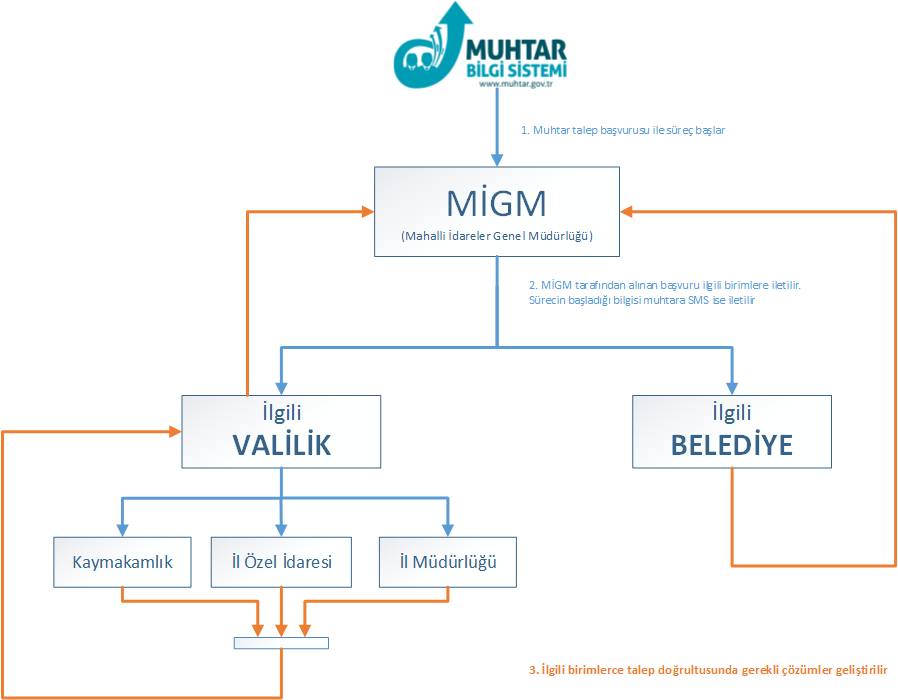 MAHALLE MUHTARLIĞI : Mahalle muhtar ve ihtiyar heyeti üyelerinin görevlerini aksatmaları halinde;Vali veya kaymakamlar kendilerine yazılı uyarıda bulunurlar. Tekerrür halinde görevden uzaklaştırılır. Görevden uzaklaştırılanlar hakkında il/ilçe idare kurullarınca lüzum halinde görevlerine son verilir. Seçim yapılıncaya kadar ihtiyar heyetinden bir üye vali/kaymakam tarafından görevlendirilir.KÖY MUHTARLIĞI : Köy muhtar ve ihtiyar meclisi üyelerinin görevlerini aksatmaları halinde;İçişleri Bakanı tarafından görevden uzaklaştırılır.Görevden uzaklaştırılanlar hakkında yargı kararıyla görevlerine son verilir.Seçim yapılıncaya kadar ihtiyar meclisinden bir üye vali/kaymakam tarafından görevlendirilir.Köy ve mahalle muhtarları ceza yargılama hukuku açısından devlet memuru sayılır. Muhtarlara aylık 2.631,88 TL ödenek verilmektedir. İhtiyar meclisi ve ihtiyar heyeti üyelerine ise herhangi bir ödeme yapılmamaktadır.Muhtar ödeneği  İçişleri Bakanlığı bütçesinden karşılanır. Bu ödenekler valilikler (Özel İdareler Ve YİKOB) tarafından muhtarların hesaplarına aktarılır.2014 yılında yürürlüğe giren düzenlemeyle 30 büyükşehirdeki tüm köyler(16.544) mahalleye dönüştürülmüştür.Muhtar Sayıları 	:50.337Köy Muhtarı  	: 18.251 Mahalle Muhtarı : 32.086Muhtarların taleplerini elektronik ortamda yapabilmesi için Bakanlığımız tarafından Muhtar Bilgi Sistemi (MUHBİS) adında bir sistem oluşturulmuştur. Muhtar talepleri sistem üzerinden alınmaktadır.Bakanlığımızda Mahalli idareler Genel Müdürlüğünde(Mülga) Muhtarlar Daire Başkanlığı kurulmuştur. Bugün itibariyle İller İdaresi Genel Müdürlüğü bünyesinde bulunmaktadır.İlgi Genelge ile muhtarların taleplerini yakından takip etmek amacıyla büyükşehir belediyelerinde muhtarlar daire başkanlığı, diğer belediyelerde ise muhtarlar müdürlüğü kurulması sağlanmıştır.Valiliklerde bir vali yardımcısı, büyükşehirlerde genel sekreter yardımcısı ve diğer belediyelerde ise bir başkan yardımcısı muhtarlarımızın taleplerinin takip edilmesinden sorumlu tutulmuştur.19 Ekim, Muhtarlar Günü olarak ilan edilmiş, (19 Ekim 2015 tarihli Resmi Gazete) ve ayrıca Muhtarlar Günü Kutlama Usul ve Esaslarını Belirleyen Genelgemiz Bakanlığımızca 11.10.2016 tarihinde yayınlanmış ve 2016 yılından itibaren muhtarlar günü ülke genelinde kutlanmaya başlanmıştır. 2002 yılında muhtarlara 97 TL ödenirken 2005 yılında 248 TL, 2014 yılında 871 TL, 2020 yılında 2.261,01 TL’ ye ulaşmış bugün itibariye 2.631,88 TL ödenmektedir.Muhtarların en önemli talepleri arasında olan SGK primlerinin devlet tarafından ödenmesi ise yapılan olan düzenlemeyle yerine gelmiştir.       Bu düzenleme ile muhtarların ödemekle yükümlü oldukları 1.234,24          TL olan aylık primleri devlet tarafından karşılanmaktadır.Tüm muhtarlarımıza Bakanlığımız tarafından tek tip muhtar kimliği genelgesi yayınlanmış olup kimlikleri verilmektedir. 50.171 adet (%100) muhtar kimliği muhtarlara gönderilmiştir. En az bir dönem muhtarlık yapan köy ve mahalle muhtarları, muhtarlık görevi sona erdikten sonra da 7.606,00 TL olan silah ruhsat harcından muaf tutulmuştur.Belediyeİl özel idaresiKöy1.3905118.294